ПРОЕКТ межевания территории городского округа "Город Архангельск" 
на часть района Бревенник в границах части территориальной зоны Ж2 (ул. Фрунзе, ул. Мирная, ул. Юнг Военно-Морского Флота) 
площадью 143,7476 гаI. Основная часть проекта межевания территории1. Текстовая часть проекта межевания территории1. Перечень и сведения о площади образуемых земельных участков, 
в том числе возможные способы их образованияВ результате анализа исходной документации выявлено, 
что проектируемые земельные участки, расположенные на части района Бревенник в границах части территориальной зоны Ж2 (ул. Фрунзе, 
ул. Мирная, ул. Юнг Военно-Морского Флота) в кадастровых кварталах 29:22:012509, 29:22:012510, 29:22:012511, 29:22:012512, 29:22:012513, 29:22:012514, 29:22:012515, 29:22:012601, формируются на территории, 
в отношении которой разработан проект планировки территории района "Бревенник" муниципального образования "Город Архангельск", утвержденный распоряжением Главы муниципального образования "Город Архангельск" 
от 30 декабря 2020 года № 1054р.Категория земель территории, в границах которой разрабатывается проект межевания территории – земли населенных пунктов. Площадь территории проектирования составляет 143,7476 га. Функциональные зоны согласно генеральному плану муниципального образования "Город Архангельск", утвержденному постановлением министерства строительства и архитектуры Архангельской области от 2 апреля 2020 года № 37-п (с изменениями), в границах которых разрабатывается проект межевания территории: зона застройки индивидуальными жилыми домами;зона застройки малоэтажными жилыми домами;зона специализированной общественной застройки.Территориальные зоны согласно правилам землепользования и застройки городского округа "Город Архангельск", утвержденным постановлением министерства строительства и архитектуры Архангельской области 
от 29 сентября 2020 года № 68-п (с изменениями), в границах которых разрабатывается проект межевания территории:зона застройки индивидуальными жилыми домами (кодовое 
обозначение − Ж1);зона застройки малоэтажными жилыми домами (кодовое обозначение − Ж2);зона специализированной общественной застройки (кодовое обозначение − О2).Территория в границах разработки проекта межевания находится 
в границах следующих зон с особыми условиями использования территорий:зона подтопления;зона затопления;второй пояс зон санитарной охраны источников водоснабжения;третий пояс зон санитарной охраны источников водоснабжения.Формирование проектных границ земельных участков выполнено 
в пределах красных линий с учетом существующей градостроительной ситуации и фактического использования территории, местоположения границ земельных участков, сведения о которых содержатся в Едином государственном реестре недвижимости.Транспортная инфраструктура территории сформирована.Перечень и сведения о площади уточняемых земельных участков представлены в таблице № 1, каталог координат уточняемых земельных участков – в таблице № 2.Таблица № 1Таблица № 2Проектом межевания территории предусмотрено образование земельных участков путем выполнения кадастровых работ:образование земельного участка 29:22:012509:ЗУ2 площадью 4 624 кв. м 
с видом разрешенного использования "малоэтажная многоквартирная жилая застройка" из земель, находящихся в государственной или муниципальной собственности;образование земельного участка 29:22:012509:ЗУ3 площадью 2 060 кв. м 
с видом разрешенного использования "малоэтажная многоквартирная жилая застройка" из земель, находящихся в государственной или муниципальной собственности;образование земельного участка 29:22:012510:ЗУ4 площадью 1 120 кв. м 
с видом разрешенного использования "малоэтажная многоквартирная жилая застройка" из земель, находящихся в государственной или муниципальной собственности;образование земельного участка 29:22:012510:ЗУ5 площадью 1 368 кв. м 
с видом разрешенного использования "малоэтажная многоквартирная жилая застройка" из земель, находящихся в государственной или муниципальной собственности;образование земельного участка 29:22:012510:ЗУ6 площадью 2 332 кв. м 
с видом разрешенного использования "малоэтажная многоквартирная жилая застройка" из земель, находящихся в государственной или муниципальной собственности;образование земельного участка 29:22:012510:ЗУ7 площадью 1 804 кв. м 
с видом разрешенного использования "для индивидуального жилищного строительства" из земель, находящихся в государственной или муниципальной собственности;образование земельного участка 29:22:012510:ЗУ8 площадью 1 274 кв. м 
с видом разрешенного использования "для индивидуального жилищного строительства" из земель, находящихся в государственной или муниципальной собственности;образование земельного участка 29:22:012510:ЗУ9 площадью 1 285 кв. м 
с видом разрешенного использования "для индивидуального жилищного строительства" из земель, находящихся в государственной или муниципальной собственности;образование земельного участка 29:22:012510:ЗУ10 площадью 1 176 кв. м с видом разрешенного использования "для индивидуального жилищного строительства" из земель, находящихся в государственной или муниципальной собственности;образование земельного участка 29:22:012510:ЗУ11 площадью 1 054 кв. м с видом разрешенного использования "для индивидуального жилищного строительства" из земель, находящихся в государственной или муниципальной собственности;образование земельного участка 29:22:012510:ЗУ12 площадью 1 035 кв. м с видом разрешенного использования "для индивидуального жилищного строительства" из земель, находящихся в государственной или муниципальной собственности;образование земельного участка 29:22:012510:ЗУ13 площадью 1 928 кв. м с видом разрешенного использования "для индивидуального жилищного строительства" из земель, находящихся в государственной или муниципальной собственности;образование земельного участка 29:22:012510:ЗУ14 площадью 852 кв. м 
с видом разрешенного использования "для индивидуального жилищного строительства" из земель, находящихся в государственной или муниципальной собственности;образование земельного участка 29:22:012510:ЗУ15 площадью 849 кв. м 
с видом разрешенного использования "для индивидуального жилищного строительства" из земель, находящихся в государственной или муниципальной собственности;образование земельного участка 29:22:012510:ЗУ20 площадью 1 026 кв. м с видом разрешенного использования "для индивидуального жилищного строительства" из земель, находящихся в государственной или муниципальной собственности;образование земельного участка 29:22:012510:ЗУ21 площадью 2 702 кв. м с видом разрешенного использования "малоэтажная многоквартирная жилая застройка" из земель, находящихся в государственной или муниципальной собственности;образование земельного участка 29:22:012510:ЗУ22 площадью 1 028 кв. м с видом разрешенного использования "для индивидуального жилищного строительства" из земель, находящихся в государственной или муниципальной собственности;образование земельного участка 29:22:012510:ЗУ23 площадью 1 074 кв. м с видом разрешенного использования "для индивидуального жилищного строительства" из земель, находящихся в государственной или муниципальной собственности;образование земельного участка 29:22:012510:ЗУ24 площадью 1 432 кв. м с видом разрешенного использования "для индивидуального жилищного строительства" из земель, находящихся в государственной или муниципальной собственности;образование земельного участка 29:22:012510:ЗУ25 площадью 1452 кв. м с видом разрешенного использования "для индивидуального жилищного строительства" из земель, находящихся в государственной или муниципальной собственности;образование земельного участка 29:22:012510:ЗУ26 площадью 1 595 кв. м с видом разрешенного использования "малоэтажная многоквартирная жилая застройка" из земель, находящихся в государственной или муниципальной собственности;образование земельного участка 29:22:012510:ЗУ27 площадью 1 245 кв. м с видом разрешенного использования "для индивидуального жилищного строительства" из земель, находящихся в государственной или муниципальной собственности;образование земельного участка 29:22:012510:ЗУ28 площадью 1 240 кв. м с видом разрешенного использования "для индивидуального жилищного строительства" из земель, находящихся в государственной или муниципальной собственности;образование земельного участка 29:22:012511:ЗУ30 площадью 3 252 кв. м с видом разрешенного использования "малоэтажная многоквартирная жилая застройка" из земель, находящихся в государственной или муниципальной собственности;образование земельного участка 29:22:012510:ЗУ31 площадью 1 850 кв. м с видом разрешенного использования "малоэтажная многоквартирная жилая застройка" из земель, находящихся в государственной или муниципальной собственности;образование земельного участка 29:22:012510:ЗУ32 площадью 2 136 кв. м с видом разрешенного использования "малоэтажная многоквартирная жилая застройка" из земель, находящихся в государственной или муниципальной собственности;образование земельного участка 29:22:012510:ЗУ33 площадью 1 858 кв. м с видом разрешенного использования "малоэтажная многоквартирная жилая застройка" из земель, находящихся в государственной или муниципальной собственности;образование земельного участка 29:22:012510:ЗУ34 площадью 1 718 кв. м с видом разрешенного использования "малоэтажная многоквартирная жилая застройка" из земель, находящихся в государственной или муниципальной собственности;образование земельного участка 29:22:012510:ЗУ35 площадью 105 кв. м 
с видом разрешенного использования "коммунальное обслуживание" из земель, находящихся в государственной или муниципальной собственности;образование земельного участка 29:22:012510:ЗУ37 площадью 3 725 кв. м с видом разрешенного использования "малоэтажная многоквартирная жилая застройка" путем перераспределения земельного участка с кадастровым номером 29:22:012510:290 и земель, находящихся в государственной 
или муниципальной собственности;образование земельного участка 29:22:012511:ЗУ38 площадью 1 545 кв. м с видом разрешенного использования "малоэтажная многоквартирная жилая застройка" из земель, находящихся в государственной или муниципальной собственности;образование земельного участка 29:22:012511:ЗУ39 площадью 2 589 кв. м с видом разрешенного использования "малоэтажная многоквартирная жилая застройка" из земель, находящихся в государственной или муниципальной собственности;образование земельного участка 29:22:012510:ЗУ41 площадью 3 461 кв. м с видом разрешенного использования "малоэтажная многоквартирная жилая застройка" из земель, находящихся в государственной или муниципальной собственности;образование земельного участка 29:22:012510:ЗУ42 площадью 1 314 кв. м с видом разрешенного использования "малоэтажная многоквартирная жилая застройка" из земель, находящихся в государственной или муниципальной собственности;образование земельного участка 29:22:012510:ЗУ43 площадью 2 027 кв. м с видом разрешенного использования "малоэтажная многоквартирная жилая застройка" из земель, находящихся в государственной или муниципальной собственности;образование земельного участка 29:22:012510:ЗУ44 площадью 1 923 кв. м с видом разрешенного использования "малоэтажная многоквартирная жилая застройка" из земель, находящихся в государственной или муниципальной собственности;образование земельного участка 29:22:012510:ЗУ45 площадью 1 261 кв. м с видом разрешенного использования "малоэтажная многоквартирная жилая застройка" из земель, находящихся в государственной или муниципальной собственности;образование земельного участка 29:22:012510:ЗУ46 площадью 1 726 кв. м с видом разрешенного использования "малоэтажная многоквартирная жилая застройка" из земель, находящихся в государственной или муниципальной собственности;образование земельного участка 29:22:012510:ЗУ47 площадью 1 822 кв. м с видом разрешенного использования "малоэтажная многоквартирная жилая застройка" из земель, находящихся в государственной или муниципальной собственности;образование земельного участка 29:22:012510:ЗУ48 площадью 1 784 кв. м с видом разрешенного использования "малоэтажная многоквартирная жилая застройка" из земель, находящихся в государственной или муниципальной собственности;образование земельного участка 29:22:012510:ЗУ49 площадью 4 521 кв. м с видом разрешенного использования "малоэтажная многоквартирная жилая застройка" из земель, находящихся в государственной или муниципальной собственности;образование земельного участка 29:22:012510:ЗУ50 площадью 1 775 кв. м с видом разрешенного использования "малоэтажная многоквартирная жилая застройка" из земель, находящихся в государственной или муниципальной собственности;образование земельного участка 29:22:012511:ЗУ51 площадью 2 869 кв. м с видом разрешенного использования "малоэтажная многоквартирная жилая застройка" из земель, находящихся в государственной или муниципальной собственности;образование земельного участка 29:22:012511:ЗУ52 площадью 1 974 кв. м с видом разрешенного использования "малоэтажная многоквартирная жилая застройка" из земель, находящихся в государственной или муниципальной собственности;образование земельного участка 29:22:012511:ЗУ53 площадью 2 632 кв. м с видом разрешенного использования "малоэтажная многоквартирная жилая застройка" из земель, находящихся в государственной или муниципальной собственности;образование земельного участка 29:22:012511:ЗУ54 площадью 2 755 кв. м с видом разрешенного использования "малоэтажная многоквартирная жилая застройка" из земель, находящихся в государственной или муниципальной собственности;образование земельного участка 29:22:012511:ЗУ55 площадью 2 955 кв. м с видом разрешенного использования "малоэтажная многоквартирная жилая застройка" из земель, находящихся в государственной или муниципальной собственности;образование земельного участка 29:22:012511:ЗУ57 площадью 2 504 кв. м с видом разрешенного использования "малоэтажная многоквартирная жилая застройка" из земель, находящихся в государственной или муниципальной собственности;образование земельного участка 29:22:012511:ЗУ58 площадью 2 990 кв. м с видом разрешенного использования "малоэтажная многоквартирная жилая застройка" из земель, находящихся в государственной или муниципальной собственности;образование земельного участка 29:22:012511:ЗУ59 площадью 1 044 кв. м с видом разрешенного использования "малоэтажная многоквартирная жилая застройка" из земель, находящихся в государственной или муниципальной собственности;образование земельного участка 29:22:012511:ЗУ60 площадью 555 кв. м 
с видом разрешенного использования "малоэтажная многоквартирная жилая застройка" из земель, находящихся в государственной или муниципальной собственности;образование земельного участка 29:22:012510:ЗУ63 площадью 703 кв. м 
с видом разрешенного использования "малоэтажная многоквартирная жилая застройка" из земель, находящихся в государственной или муниципальной собственности;образование земельного участка 29:22:012510:ЗУ64 площадью 872 кв. м 
с видом разрешенного использования "малоэтажная многоквартирная жилая застройка" из земель, находящихся в государственной или муниципальной собственности;образование земельного участка 29:22:012510:ЗУ65 площадью 813 кв. м 
с видом разрешенного использования "малоэтажная многоквартирная жилая застройка" из земель, находящихся в государственной или муниципальной собственности;образование земельного участка 29:22:012510:ЗУ66 площадью 953 кв. м 
с видом разрешенного использования "малоэтажная многоквартирная жилая застройка" из земель, находящихся в государственной или муниципальной собственности;образование земельного участка 29:22:012510:ЗУ67 площадью 663 кв. м 
с видом разрешенного использования "малоэтажная многоквартирная жилая застройка" из земель, находящихся в государственной или муниципальной собственности;образование земельного участка 29:22:012510:ЗУ68 площадью 1 516 кв. м с видом разрешенного использования "малоэтажная многоквартирная жилая застройка" из земель, находящихся в государственной или муниципальной собственности;образование земельного участка 29:22:012510:ЗУ69 площадью 3 519 кв. м с видом разрешенного использования "малоэтажная многоквартирная жилая застройка" из земель, находящихся в государственной или муниципальной собственности;образование земельного участка 29:22:012510:ЗУ70 площадью 2 267 кв. м с видом разрешенного использования "малоэтажная многоквартирная жилая застройка" из земель, находящихся в государственной или муниципальной собственности;образование земельного участка 29:22:012510:ЗУ71 площадью 2 151 кв. м с видом разрешенного использования "малоэтажная многоквартирная жилая застройка" из земель, находящихся в государственной или муниципальной собственности;образование земельного участка 29:22:012510:ЗУ72 площадью 1 864 кв. м с видом разрешенного использования "малоэтажная многоквартирная жилая застройка" из земель, находящихся в государственной или муниципальной собственности;образование земельного участка 29:22:012510:ЗУ74 площадью 1 603 кв. м с видом разрешенного использования "малоэтажная многоквартирная жилая застройка" из земель, находящихся в государственной или муниципальной собственности;образование земельного участка 29:22:012510:ЗУ75 площадью 987 кв. м 
с видом разрешенного использования "малоэтажная многоквартирная жилая застройка" из земель, находящихся в государственной или муниципальной собственности;образование земельного участка 29:22:012510:ЗУ76 площадью 1 899 кв. м с видом разрешенного использования "малоэтажная многоквартирная жилая застройка" из земель, находящихся в государственной или муниципальной собственности;образование земельного участка 29:22:000000:ЗУ78 площадью 2 443 кв. м с видом разрешенного использования "малоэтажная многоквартирная жилая застройка" из земель, находящихся в государственной или муниципальной собственности;образование земельного участка 29:22:012512:ЗУ80 площадью 3 095 кв. м с видом разрешенного использования "малоэтажная многоквартирная жилая застройка" из земель, находящихся в государственной или муниципальной собственности;образование земельного участка 29:22:012512:ЗУ81 площадью 2 455 кв. м с видом разрешенного использования "малоэтажная многоквартирная жилая застройка" из земель, находящихся в государственной или муниципальной собственности;образование земельного участка 29:22:012512:ЗУ82 площадью 150 кв. м 
с видом разрешенного использования "коммунальное обслуживание" из земель, находящихся в государственной или муниципальной собственности;образование земельного участка 29:22:012512:ЗУ83 площадью 3 041 кв. м с видом разрешенного использования "малоэтажная многоквартирная жилая застройка" из земель, находящихся в государственной или муниципальной собственности;образование земельного участка 29:22:012512:ЗУ84 площадью 96 кв. м 
с видом разрешенного использования "коммунальное обслуживание" из земель, находящихся в государственной или муниципальной собственности;образование земельного участка 29:22:012512:ЗУ85 площадью 2 221 кв. м с видом разрешенного использования "малоэтажная многоквартирная жилая застройка" из земель, находящихся в государственной или муниципальной собственности;образование земельного участка 29:22:012512:ЗУ86 площадью 1 328 кв. м с видом разрешенного использования "для индивидуального жилищного строительства" из земель, находящихся в государственной или муниципальной собственности;образование земельного участка 29:22:012512:ЗУ87 площадью 1 208 кв. м с видом разрешенного использования "для индивидуального жилищного строительства" из земель, находящихся в государственной или муниципальной собственности;образование земельного участка 29:22:012512:ЗУ88 площадью 1 487 кв. м с видом разрешенного использования "для индивидуального жилищного строительства" из земель, находящихся в государственной или муниципальной собственности;образование земельного участка 29:22:012512:ЗУ89 площадью 1 367 кв. м с видом разрешенного использования "малоэтажная многоквартирная жилая застройка" из земель, находящихся в государственной или муниципальной собственности;образование земельного участка 29:22:012512:ЗУ90 площадью 901 кв. м 
с видом разрешенного использования "для индивидуального жилищного строительства" из земель, находящихся в государственной или муниципальной собственности;образование земельного участка 29:22:012512:ЗУ91 площадью 1 300 кв. м с видом разрешенного использования "для индивидуального жилищного строительства" из земель, находящихся в государственной или муниципальной собственности;образование земельного участка 29:22:012512:ЗУ92 площадью 200 кв. м 
с видом разрешенного использования "коммунальное обслуживание" из земель, находящихся в государственной или муниципальной собственности;образование земельного участка 29:22:012512:ЗУ93 площадью 1 204 кв. м с видом разрешенного использования "для индивидуального жилищного строительства" из земель, находящихся в государственной или муниципальной собственности;образование земельного участка 29:22:012512:ЗУ94 площадью 1 246 кв. м с видом разрешенного использования "для индивидуального жилищного строительства" из земель, находящихся в государственной или муниципальной собственности;образование земельного участка 29:22:012512:ЗУ95 площадью 1 099 кв. м с видом разрешенного использования "для индивидуального жилищного строительства" из земель, находящихся в государственной или муниципальной собственности;образование земельного участка 29:22:012512:ЗУ97 площадью 2 576 кв. м с видом разрешенного использования "малоэтажная многоквартирная жилая застройка" из земель, находящихся в государственной или муниципальной собственности;образование земельного участка 29:22:012512:ЗУ98 площадью 3 208 кв. м с видом разрешенного использования "малоэтажная многоквартирная жилая застройка" из земель, находящихся в государственной или муниципальной собственности;образование земельного участка 29:22:012512:ЗУ100 площадью 1 465 кв. м с видом разрешенного использования "для индивидуального жилищного строительства" из земель, находящихся в государственной или муниципальной собственности;образование земельного участка 29:22:012512:ЗУ101 площадью 1 353 кв. м с видом разрешенного использования "для индивидуального жилищного строительства" из земель, находящихся в государственной или муниципальной собственности;образование земельного участка 29:22:012512:ЗУ102 площадью 1 249 кв. м с видом разрешенного использования "для индивидуального жилищного строительства" из земель, находящихся в государственной или муниципальной собственности;образование земельного участка 29:22:012512:ЗУ103 площадью 902 кв. м с видом разрешенного использования "для индивидуального жилищного строительства" из земель, находящихся в государственной или муниципальной собственности;образование земельного участка 29:22:012512:ЗУ104 площадью 821 кв. м с видом разрешенного использования "для индивидуального жилищного строительства" из земель, находящихся в государственной или муниципальной собственности;образование земельного участка 29:22:012512:ЗУ105 площадью 742 кв. м с видом разрешенного использования "для индивидуального жилищного строительства" из земель, находящихся в государственной или муниципальной собственности;образование земельного участка 29:22:012512:ЗУ107 площадью 923 кв. м с видом разрешенного использования "для индивидуального жилищного строительства" из земель, находящихся в государственной или муниципальной собственности;образование земельного участка 29:22:012512:ЗУ108 площадью 819 кв. м с видом разрешенного использования "для индивидуального жилищного строительства" из земель, находящихся в государственной или муниципальной собственности;образование земельного участка 29:22:012512:ЗУ109 площадью 741 кв. м с видом разрешенного использования "для индивидуального жилищного строительства" из земель, находящихся в государственной или муниципальной собственности;образование земельного участка 29:22:012512:ЗУ110 площадью 1 481 кв. м с видом разрешенного использования "для индивидуального жилищного строительства" из земель, находящихся в государственной или муниципальной собственности;образование земельного участка 29:22:012512:ЗУ111 площадью 1 259 кв. м с видом разрешенного использования "для индивидуального жилищного строительства" из земель, находящихся в государственной или муниципальной собственности;образование земельного участка 29:22:012512:ЗУ112 площадью 1 169 кв. м с видом разрешенного использования "для индивидуального жилищного строительства" из земель, находящихся в государственной или муниципальной собственности;образование земельного участка 29:22:012512:ЗУ113 площадью 1 528 кв. м с видом разрешенного использования "для индивидуального жилищного строительства" из земель, находящихся в государственной или муниципальной собственности;образование земельного участка 29:22:012512:ЗУ114 площадью 1 931 кв. м с видом разрешенного использования "для индивидуального жилищного строительства" из земель, находящихся в государственной или муниципальной собственности;образование земельного участка 29:22:012512:ЗУ116 площадью 3 266 кв. м с видом разрешенного использования "малоэтажная многоквартирная жилая застройка" из земель, находящихся в государственной или муниципальной собственности;образование земельного участка 29:22:000000:ЗУ117 площадью 885 кв. м с видом разрешенного использования "малоэтажная многоквартирная жилая застройка" из земель, находящихся в государственной или муниципальной собственности;образование земельного участка 29:22:012512:ЗУ118 площадью 1 198 кв. м с видом разрешенного использования "малоэтажная многоквартирная жилая застройка" из земель, находящихся в государственной или муниципальной собственности;образование земельного участка 29:22:012512:ЗУ119 площадью 1 231 кв. м с видом разрешенного использования "малоэтажная многоквартирная жилая застройка" из земель, находящихся в государственной или муниципальной собственности;образование земельного участка 29:22:012512:ЗУ120 площадью 1 242 кв. м с видом разрешенного использования "малоэтажная многоквартирная жилая застройка" из земель, находящихся в государственной или муниципальной собственности;образование земельного участка 29:22:012512:ЗУ121 площадью 1 662 кв. м с видом разрешенного использования "малоэтажная многоквартирная жилая застройка" из земель, находящихся в государственной или муниципальной собственности;образование земельного участка 29:22:000000:ЗУ122 площадью 1 647 кв. м с видом разрешенного использования "малоэтажная многоквартирная жилая застройка" из земель, находящихся в государственной или муниципальной собственности;образование земельного участка 29:22:012512:ЗУ123 площадью 150 кв. м с видом разрешенного использования "коммунальное обслуживание" из земель, находящихся в государственной или муниципальной собственности;образование земельного участка 29:22:012512:ЗУ124 площадью 2 380 кв. м с видом разрешенного использования "малоэтажная многоквартирная жилая застройка" из земель, находящихся в государственной или муниципальной собственности;образование земельного участка 29:22:000000:ЗУ126 площадью 930 кв. м с видом разрешенного использования "малоэтажная многоквартирная жилая застройка" из земель, находящихся в государственной или муниципальной собственности;образование земельного участка 29:22:012512:ЗУ127 площадью 1 150 кв. м с видом разрешенного использования "малоэтажная многоквартирная жилая застройка" из земель, находящихся в государственной или муниципальной собственности;образование земельного участка 29:22:012512:ЗУ128 площадью 1 089 кв. м с видом разрешенного использования "малоэтажная многоквартирная жилая застройка" из земель, находящихся в государственной или муниципальной собственности;образование земельного участка 29:22:012512:ЗУ129 площадью 1 276 кв. м с видом разрешенного использования "малоэтажная многоквартирная жилая застройка" из земель, находящихся в государственной или муниципальной собственности;образование земельного участка 29:22:012512:ЗУ130 площадью 911 кв. м с видом разрешенного использования "малоэтажная многоквартирная жилая застройка" из земель, находящихся в государственной или муниципальной собственности;образование земельного участка 29:22:012601:ЗУ132 площадью 856 кв. м с видом разрешенного использования "для индивидуального жилищного строительства" из земель, находящихся в государственной или муниципальной собственности;образование земельного участка 29:22:012601:ЗУ133 площадью 1 922 кв. м с видом разрешенного использования "для индивидуального жилищного строительства" из земель, находящихся в государственной или муниципальной собственности;образование земельного участка 29:22:012601:ЗУ134 площадью 1 140 кв. м с видом разрешенного использования "для индивидуального жилищного строительства" из земель, находящихся в государственной или муниципальной собственности;образование земельного участка 29:22:012601:ЗУ135 площадью 1 094 кв. м с видом разрешенного использования "для индивидуального жилищного строительства" из земель, находящихся в государственной или муниципальной собственности;образование земельного участка 29:22:012601:ЗУ136 площадью 1 305 кв. м с видом разрешенного использования "для индивидуального жилищного строительства" из земель, находящихся в государственной или муниципальной собственности;образование земельного участка 29:22:012513:ЗУ138 площадью 96 кв. м 
с видом разрешенного использования "коммунальное обслуживание" из земель, находящихся в государственной или муниципальной собственности;образование земельного участка 29:22:012513:ЗУ139 площадью 2 220 кв. м с видом разрешенного использования "малоэтажная многоквартирная жилая застройка" из земель, находящихся в государственной или муниципальной собственности;образование земельного участка 29:22:012513:ЗУ140 площадью 1 865 кв. м с видом разрешенного использования "малоэтажная многоквартирная жилая застройка" из земель, находящихся в государственной или муниципальной собственности;образование земельного участка 29:22:012513:ЗУ141 площадью 1 530 кв. м с видом разрешенного использования "малоэтажная многоквартирная жилая застройка" из земель, находящихся в государственной или муниципальной собственности;образование земельного участка 29:22:012513:ЗУ142 площадью 1 611 кв. м с видом разрешенного использования "малоэтажная многоквартирная жилая застройка" из земель, находящихся в государственной или муниципальной собственности;образование земельного участка 29:22:012513:ЗУ143 площадью 1 560 кв. м с видом разрешенного использования "малоэтажная многоквартирная жилая застройка" из земель, находящихся в государственной или муниципальной собственности;образование земельного участка 29:22:012513:ЗУ144 площадью 1 521 кв. м с видом разрешенного использования "малоэтажная многоквартирная жилая застройка" из земель, находящихся в государственной или муниципальной собственности;образование земельного участка 29:22:012513:ЗУ145 площадью 1 394 кв. м с видом разрешенного использования "малоэтажная многоквартирная жилая застройка" из земель, находящихся в государственной или муниципальной собственности;образование земельного участка 29:22:012513:ЗУ146 площадью 1 348 кв. м с видом разрешенного использования "малоэтажная многоквартирная жилая застройка" из земель, находящихся в государственной или муниципальной собственности;образование земельного участка 29:22:012513:ЗУ151 площадью 2 786 кв. м с видом разрешенного использования "малоэтажная многоквартирная жилая застройка" из земель, находящихся в государственной или муниципальной собственности;образование земельного участка 29:22:012513:ЗУ152 площадью 2 443 кв. м с видом разрешенного использования "малоэтажная многоквартирная жилая застройка" из земель, находящихся в государственной или муниципальной собственности;образование земельного участка 29:22:012513:ЗУ153 площадью 1 499 кв. м с видом разрешенного использования "малоэтажная многоквартирная жилая застройка" из земель, находящихся в государственной или муниципальной собственности;образование земельного участка 29:22:012513:ЗУ154 площадью 1 338 кв. м с видом разрешенного использования "малоэтажная многоквартирная жилая застройка" из земель, находящихся в государственной или муниципальной собственности;образование земельного участка 29:22:012513:ЗУ155 площадью 1 285 кв. м с видом разрешенного использования "малоэтажная многоквартирная жилая застройка" из земель, находящихся в государственной или муниципальной собственности;образование земельного участка 29:22:012513:ЗУ156 площадью 2 460 кв. м с видом разрешенного использования "малоэтажная многоквартирная жилая застройка" из земель, находящихся в государственной или муниципальной собственности;образование земельного участка 29:22:012513:ЗУ157 площадью 1 534 кв. м с видом разрешенного использования "малоэтажная многоквартирная жилая застройка" из земель, находящихся в государственной или муниципальной собственности;образование земельного участка 29:22:012513:ЗУ158 площадью 1 178 кв. м с видом разрешенного использования "малоэтажная многоквартирная жилая застройка" из земель, находящихся в государственной или муниципальной собственности;образование земельного участка 29:22:012513:ЗУ159 площадью 1 163 кв. м с видом разрешенного использования "малоэтажная многоквартирная жилая застройка" из земель, находящихся в государственной или муниципальной собственности;образование земельного участка 29:22:012513:ЗУ160 площадью 3 319 кв. м с видом разрешенного использования "малоэтажная многоквартирная жилая застройка" из земель, находящихся в государственной или муниципальной собственности;образование земельного участка 29:22:012513:ЗУ161 площадью 2 456 кв. м с видом разрешенного использования "малоэтажная многоквартирная жилая застройка" из земель, находящихся в государственной или муниципальной собственности;образование земельного участка 29:22:012513:ЗУ162 площадью 1 171 кв. м с видом разрешенного использования "малоэтажная многоквартирная жилая застройка" из земель, находящихся в государственной или муниципальной собственности;образование земельного участка 29:22:012514:ЗУ163 площадью 143 кв. м с видом разрешенного использования "коммунальное обслуживание" из земель, находящихся в государственной или муниципальной собственности;образование земельного участка 29:22:012515:ЗУ164 площадью 1 455 кв. м с видом разрешенного использования "малоэтажная многоквартирная жилая застройка" из земель, находящихся в государственной или муниципальной собственности;образование земельного участка 29:22:012515:ЗУ165 площадью 1 098 кв. м с видом разрешенного использования "для индивидуального жилищного строительства" из земель, находящихся в государственной или муниципальной собственности;образование земельного участка 29:22:012515:ЗУ166 площадью 1 593 кв. м с видом разрешенного использования "для индивидуального жилищного строительства" из земель, находящихся в государственной или муниципальной собственности;образование земельного участка 29:22:012515:ЗУ167 площадью 1 391 кв. м с видом разрешенного использования "для индивидуального жилищного строительства" из земель, находящихся в государственной или муниципальной собственности;образование земельного участка 29:22:012515:ЗУ168 площадью 1 433 кв. м с видом разрешенного использования "для индивидуального жилищного строительства" из земель, находящихся в государственной или муниципальной собственности;образование земельного участка 29:22:012515:ЗУ169 площадью 907 кв. м с видом разрешенного использования "для индивидуального жилищного строительства" из земель, находящихся в государственной или муниципальной собственности;образование земельного участка 29:22:012515:ЗУ170 площадью 787 кв. м с видом разрешенного использования "для индивидуального жилищного строительства" из земель, находящихся в государственной или муниципальной собственности;образование земельного участка 29:22:012515:ЗУ171 площадью 1 576 кв. м с видом разрешенного использования "для индивидуального жилищного строительства" из земель, находящихся в государственной или муниципальной собственности;образование земельного участка 29:22:012515:ЗУ172 площадью 1 260 кв. м с видом разрешенного использования "для индивидуального жилищного строительства" из земель, находящихся в государственной или муниципальной собственности;образование земельного участка 29:22:012515:ЗУ173 площадью 1 245 кв. м с видом разрешенного использования "для индивидуального жилищного строительства" из земель, находящихся в государственной или муниципальной собственности;образование земельного участка 29:22:012515:ЗУ174 площадью 675 кв. м с видом разрешенного использования "для индивидуального жилищного строительства" из земель, находящихся в государственной или муниципальной собственности;образование земельного участка 29:22:012515:ЗУ175 площадью 882 кв. м с видом разрешенного использования "для индивидуального жилищного строительства" из земель, находящихся в государственной или муниципальной собственности;образование земельного участка 29:22:012515:ЗУ176 площадью 1 410 кв. м с видом разрешенного использования "для индивидуального жилищного строительства" из земель, находящихся в государственной или муниципальной собственности;образование земельного участка 29:22:012515:ЗУ177 площадью 1 438 кв. м с видом разрешенного использования "для индивидуального жилищного строительства" из земель, находящихся в государственной или муниципальной собственности;образование земельного участка 29:22:012515:ЗУ178 площадью 1 675 кв. м с видом разрешенного использования "для индивидуального жилищного строительства" из земель, находящихся в государственной или муниципальной собственности;образование земельного участка 29:22:012515:ЗУ179 площадью 1 643 кв. м с видом разрешенного использования "для индивидуального жилищного строительства" из земель, находящихся в государственной или муниципальной собственности;образование земельного участка 29:22:012515:ЗУ180 площадью 1 685 кв. м с видом разрешенного использования "для индивидуального жилищного строительства" из земель, находящихся в государственной или муниципальной собственности;образование земельного участка 29:22:012515:ЗУ182 площадью 1 631 кв. м с видом разрешенного использования "для индивидуального жилищного строительства" из земель, находящихся в государственной или муниципальной собственности;образование земельного участка 29:22:012515:ЗУ183 площадью 1 087 кв. м с видом разрешенного использования "для индивидуального жилищного строительства" из земель, находящихся в государственной или муниципальной собственности;образование земельного участка 29:22:012515:ЗУ184 площадью 1 123 кв. м с видом разрешенного использования "для индивидуального жилищного строительства" из земель, находящихся в государственной или муниципальной собственности;образование земельного участка 29:22:012515:ЗУ185 площадью 1 730 кв. м с видом разрешенного использования "для индивидуального жилищного строительства" из земель, находящихся в государственной или муниципальной собственности;образование земельного участка 29:22:012515:ЗУ186 площадью 2 824 кв. м с видом разрешенного использования "малоэтажная многоквартирная жилая застройка" из земель, находящихся в государственной или муниципальной собственности;образование земельного участка 29:22:012514:ЗУ188 площадью 261 кв. м с видом разрешенного использования "коммунальное обслуживание" из земель, находящихся в государственной или муниципальной собственности;образование земельного участка 29:22:012514:ЗУ189 площадью 1 717 кв. м с видом разрешенного использования "для индивидуального жилищного строительства" из земель, находящихся в государственной или муниципальной собственности;образование земельного участка 29:22:012514:ЗУ190 площадью 1 018 кв. м с видом разрешенного использования "для индивидуального жилищного строительства" из земель, находящихся в государственной или муниципальной собственности;образование земельного участка 29:22:012514:ЗУ191 площадью 1 304 кв. м с видом разрешенного использования "для индивидуального жилищного строительства" из земель, находящихся в государственной или муниципальной собственности;образование земельного участка 29:22:012514:ЗУ192 площадью 2 649 кв. м с видом разрешенного использования "малоэтажная многоквартирная жилая застройка" из земель, находящихся в государственной или муниципальной собственности;образование земельного участка 29:22:012514:ЗУ193 площадью 770 кв. м с видом разрешенного использования "малоэтажная многоквартирная жилая застройка" из земель, находящихся в государственной или муниципальной собственности;образование земельного участка 29:22:012515:ЗУ194 площадью 1 008 кв. м с видом разрешенного использования "для индивидуального жилищного строительства" из земель, находящихся в государственной или муниципальной собственности;образование земельного участка 29:22:012515:ЗУ195 площадью 1 284 кв. м с видом разрешенного использования "для индивидуального жилищного строительства" из земель, находящихся в государственной или муниципальной собственности;образование земельного участка 29:22:012515:ЗУ196 площадью 1 072 кв. м с видом разрешенного использования "для индивидуального жилищного строительства" из земель, находящихся в государственной или муниципальной собственности;образование земельного участка 29:22:012515:ЗУ197 площадью 1 077 кв. м с видом разрешенного использования "для индивидуального жилищного строительства" из земель, находящихся в государственной или муниципальной собственности;образование земельного участка 29:22:012515:ЗУ198 площадью 888 кв. м с видом разрешенного использования "для индивидуального жилищного строительства" из земель, находящихся в государственной или муниципальной собственности;образование земельного участка 29:22:012515:ЗУ200 площадью 547 кв. м с видом разрешенного использования "для индивидуального жилищного строительства" из земель, находящихся в государственной или муниципальной собственности;образование земельного участка 29:22:012515:ЗУ201 площадью 1 354 кв. м с видом разрешенного использования "для индивидуального жилищного строительства" из земель, находящихся в государственной или муниципальной собственности;образование земельного участка 29:22:012515:ЗУ202 площадью 774 кв. м с видом разрешенного использования "для индивидуального жилищного строительства" из земель, находящихся в государственной или муниципальной собственности;образование земельного участка 29:22:012515:ЗУ203 площадью 941 кв. м с видом разрешенного использования "для индивидуального жилищного строительства" из земель, находящихся в государственной или муниципальной собственности;образование земельного участка 29:22:012515:ЗУ204 площадью 762 кв. м с видом разрешенного использования "для индивидуального жилищного строительства" из земель, находящихся в государственной или муниципальной собственности;образование земельного участка 29:22:012515:ЗУ205 площадью 912 кв. м с видом разрешенного использования "для индивидуального жилищного строительства" из земель, находящихся в государственной или муниципальной собственности;образование земельного участка 29:22:012515:ЗУ206 площадью 936 кв. м с видом разрешенного использования "для индивидуального жилищного строительства" из земель, находящихся в государственной или муниципальной собственности;образование земельного участка 29:22:012515:ЗУ207 площадью 1 101 кв. м с видом разрешенного использования "для индивидуального жилищного строительства" из земель, находящихся в государственной или муниципальной собственности;образование земельного участка 29:22:012515:ЗУ208 площадью 1 026 кв. м с видом разрешенного использования "для индивидуального жилищного строительства" из земель, находящихся в государственной или муниципальной собственности;образование земельного участка 29:22:012515:ЗУ209 площадью 1 796 кв. м с видом разрешенного использования "для индивидуального жилищного строительства" из земель, находящихся в государственной или муниципальной собственности;образование земельного участка 29:22:012515:ЗУ210 площадью 1 728 кв. м с видом разрешенного использования "для индивидуального жилищного строительства" из земель, находящихся в государственной или муниципальной собственности;образование земельного участка 29:22:012515:ЗУ211 площадью 1 740 кв. м с видом разрешенного использования "для индивидуального жилищного строительства" из земель, находящихся в государственной или муниципальной собственности;образование земельного участка 29:22:012515:ЗУ212 площадью 1 199 кв. м с видом разрешенного использования "для индивидуального жилищного строительства" из земель, находящихся в государственной или муниципальной собственности;образование земельного участка 29:22:012515:ЗУ213 площадью 1 637 кв. м с видом разрешенного использования "для индивидуального жилищного строительства" из земель, находящихся в государственной или муниципальной собственности;образование земельного участка 29:22:012515:ЗУ214 площадью 983 кв. м с видом разрешенного использования "для индивидуального жилищного строительства" из земель, находящихся в государственной или муниципальной собственности;образование земельного участка 29:22:012515:ЗУ215 площадью 921 кв. м с видом разрешенного использования "для индивидуального жилищного строительства" из земель, находящихся в государственной или муниципальной собственности;образование земельного участка 29:22:012515:ЗУ216 площадью 1 405 кв. м с видом разрешенного использования "для индивидуального жилищного строительства" из земель, находящихся в государственной или муниципальной собственности;образование земельного участка 29:22:012515:ЗУ217 площадью 2 000 кв. м с видом разрешенного использования "для индивидуального жилищного строительства" из земель, находящихся в государственной или муниципальной собственности;образование земельного участка 29:22:012515:ЗУ218 площадью 1 478 кв. м с видом разрешенного использования "для индивидуального жилищного строительства" из земель, находящихся в государственной или муниципальной собственности;образование земельного участка 29:22:012515:ЗУ219 площадью 1 179 кв. м с видом разрешенного использования "для индивидуального жилищного строительства" из земель, находящихся в государственной или муниципальной собственности;образование земельного участка 29:22:012515:ЗУ220 площадью 1 970 кв. м с видом разрешенного использования "для индивидуального жилищного строительства" из земель, находящихся в государственной или муниципальной собственности;образование земельного участка 29:22:012515:ЗУ221 площадью 1 746 кв. м с видом разрешенного использования "для индивидуального жилищного строительства" из земель, находящихся в государственной или муниципальной собственности;образование земельного участка 29:22:012515:ЗУ223 площадью 2 164 кв. м с видом разрешенного использования "малоэтажная многоквартирная жилая застройка" из земель, находящихся в государственной или муниципальной собственности;образование земельного участка 29:22:012515:ЗУ224 площадью 2 316 кв. м с видом разрешенного использования "малоэтажная многоквартирная жилая застройка" из земель, находящихся в государственной или муниципальной собственности;образование земельного участка 29:22:012515:ЗУ225 площадью 1 058 кв. м с видом разрешенного использования "для индивидуального жилищного строительства" из земель, находящихся в государственной или муниципальной собственности;образование земельного участка 29:22:012515:ЗУ226 площадью 1 767 кв. м с видом разрешенного использования "для индивидуального жилищного строительства" из земель, находящихся в государственной или муниципальной собственности;образование земельного участка 29:22:012515:ЗУ227 площадью 1980 кв. м с видом разрешенного использования "для индивидуального жилищного строительства" из земель, находящихся в государственной или муниципальной собственности;образование земельного участка 29:22:012515:ЗУ228 площадью 1 946 кв. м с видом разрешенного использования "для индивидуального жилищного строительства" из земель, находящихся в государственной или муниципальной собственности;образование земельного участка 29:22:012515:ЗУ229 площадью 1 527 кв. м с видом разрешенного использования "для индивидуального жилищного строительства" из земель, находящихся в государственной или муниципальной собственности;образование земельного участка 29:22:012515:ЗУ230 площадью 2 059 кв. м с видом разрешенного использования "малоэтажная многоквартирная жилая застройка" из земель, находящихся в государственной или муниципальной собственности;образование земельного участка 29:22:012515:ЗУ231 площадью 1 316 кв. м с видом разрешенного использования "для индивидуального жилищного строительства" из земель, находящихся в государственной или муниципальной собственности;образование земельного участка 29:22:012515:ЗУ232 площадью 2 285 кв. м с видом разрешенного использования "малоэтажная многоквартирная жилая застройка" из земель, находящихся в государственной или муниципальной собственности;образование земельного участка 29:22:012515:ЗУ234 площадью 2 001 кв. м с видом разрешенного использования "малоэтажная многоквартирная жилая застройка" из земель, находящихся в государственной или муниципальной собственности;образование земельного участка 29:22:012601:ЗУ237 площадью 2 453 кв. м с видом разрешенного использования "малоэтажная многоквартирная жилая застройка" из земель, находящихся в государственной или муниципальной собственности;образование земельного участка 29:22:012601:ЗУ238 площадью 3 211 кв. м с видом разрешенного использования "малоэтажная многоквартирная жилая застройка" из земель, находящихся в государственной или муниципальной собственности;образование земельного участка 29:22:012601:ЗУ239 площадью 3 451 кв. м с видом разрешенного использования "малоэтажная многоквартирная жилая застройка" из земель, находящихся в государственной или муниципальной собственности;образование земельного участка 29:22:012601:ЗУ240 площадью 2 722 кв. м с видом разрешенного использования "малоэтажная многоквартирная жилая застройка" из земель, находящихся в государственной или муниципальной собственности;образование земельного участка 29:22:012515:ЗУ241 площадью 2 875 кв. м с видом разрешенного использования "малоэтажная многоквартирная жилая застройка" из земель, находящихся в государственной или муниципальной собственности;образование земельного участка 29:22:012515:ЗУ242 площадью 2 867 кв. м с видом разрешенного использования "малоэтажная многоквартирная жилая застройка" из земель, находящихся в государственной или муниципальной собственности;образование земельного участка 29:22:012515:ЗУ243 площадью 2 601 кв. м с видом разрешенного использования "малоэтажная многоквартирная жилая застройка" из земель, находящихся в государственной или муниципальной собственности;образование земельного участка 29:22:012515:ЗУ244 площадью 4 140 кв. м с видом разрешенного использования "малоэтажная многоквартирная жилая застройка" из земель, находящихся в государственной или муниципальной собственности;образование земельного участка 29:22:012515:ЗУ246 площадью 2 931 кв. м с видом разрешенного использования "малоэтажная многоквартирная жилая застройка" из земель, находящихся в государственной или муниципальной собственности;образование земельного участка 29:22:012515:ЗУ247 площадью 2 043 кв. м с видом разрешенного использования "малоэтажная многоквартирная жилая застройка" из земель, находящихся в государственной или муниципальной собственности;образование земельного участка 29:22:012515:ЗУ248 площадью 4 751 кв. м с видом разрешенного использования "малоэтажная многоквартирная жилая застройка" из земель, находящихся в государственной или муниципальной собственности;образование земельного участка 29:22:012515:ЗУ249 площадью 480 кв. м с видом разрешенного использования "культурное развитие" из земель, находящихся в государственной или муниципальной собственности;образование земельного участка 29:22:012601:ЗУ251 площадью 2 910 кв. м с видом разрешенного использования "малоэтажная многоквартирная жилая застройка" из земель, находящихся в государственной или муниципальной собственности;образование земельного участка 29:22:012601:ЗУ252 площадью 2 803 кв. м с видом разрешенного использования "малоэтажная многоквартирная жилая застройка" из земель, находящихся в государственной или муниципальной собственности;образование земельного участка 29:22:012601:ЗУ253 площадью 3 471 кв. м с видом разрешенного использования "малоэтажная многоквартирная жилая застройка" из земель, находящихся в государственной или муниципальной собственности;образование земельного участка 29:22:012601:ЗУ254 площадью 3 483 кв. м с видом разрешенного использования "малоэтажная многоквартирная жилая застройка" из земель, находящихся в государственной или муниципальной собственности;образование земельного участка 29:22:012601:ЗУ255 площадью 3 476 кв. м с видом разрешенного использования "малоэтажная многоквартирная жилая застройка" путем перераспределения земельного участка с кадастровым номером 29:22:012601:35 и земель, находящихся 
в государственной или муниципальной собственности;образование земельного участка 29:22:012601:ЗУ256 площадью 2 838 кв. м с видом разрешенного использования "малоэтажная многоквартирная жилая застройка" из земель, находящихся в государственной или муниципальной собственности;образование земельного участка 29:22:012601:ЗУ257 площадью 2 857 кв. м с видом разрешенного использования "малоэтажная многоквартирная жилая застройка" из земель, находящихся в государственной или муниципальной собственности;образование земельного участка 29:22:012601:ЗУ258 площадью 3 337 кв. м с видом разрешенного использования "малоэтажная многоквартирная жилая застройка" из земель, находящихся в государственной или муниципальной собственности;образование земельного участка 29:22:012601:ЗУ259 площадью 2 861 кв. м с видом разрешенного использования "малоэтажная многоквартирная жилая застройка" из земель, находящихся в государственной или муниципальной собственности;образование земельного участка 29:22:012601:ЗУ260 площадью 2 545 кв. м с видом разрешенного использования "малоэтажная многоквартирная жилая застройка" из земель, находящихся в государственной или муниципальной собственности;образование земельного участка 29:22:012601:ЗУ261 площадью 2 433 кв. м с видом разрешенного использования "малоэтажная многоквартирная жилая застройка" из земель, находящихся в государственной или муниципальной собственности;образование земельного участка 29:22:012601:ЗУ262 площадью 2 426 кв. м с видом разрешенного использования "малоэтажная многоквартирная жилая застройка" из земель, находящихся в государственной или муниципальной собственности;образование земельного участка 29:22:012601:ЗУ263 площадью 1 530 кв. м с видом разрешенного использования "малоэтажная многоквартирная жилая застройка" из земель, находящихся в государственной или муниципальной собственности;образование земельного участка 29:22:012601:ЗУ264 площадью 2 169 кв. м с видом разрешенного использования "малоэтажная многоквартирная жилая застройка" из земель, находящихся в государственной или муниципальной собственности;образование земельного участка 29:22:012601:ЗУ265 площадью 3 074 кв. м с видом разрешенного использования "малоэтажная многоквартирная жилая застройка" из земель, находящихся в государственной или муниципальной собственности;образование земельного участка 29:22:012601:ЗУ266 площадью 2 927 кв. м с видом разрешенного использования "малоэтажная многоквартирная жилая застройка" из земель, находящихся в государственной или муниципальной собственности;образование земельного участка 29:22:012601:ЗУ267 площадью 3 898 кв. м с видом разрешенного использования "малоэтажная многоквартирная жилая застройка" из земель, находящихся в государственной или муниципальной собственности;образование земельного участка 29:22:012601:ЗУ269 площадью 1 148 кв. м с видом разрешенного использования "малоэтажная многоквартирная жилая застройка" из земель, находящихся в государственной или муниципальной собственности;образование земельного участка 29:22:012601:ЗУ270 площадью 1 096 кв. м с видом разрешенного использования "малоэтажная многоквартирная жилая застройка" из земель, находящихся в государственной или муниципальной собственности;образование земельного участка 29:22:012601:ЗУ272 площадью 2 986 кв. м с видом разрешенного использования "малоэтажная многоквартирная жилая застройка" из земель, находящихся в государственной или муниципальной собственности;образование земельного участка 29:22:012601:ЗУ273 площадью 5 380 кв. м с видом разрешенного использования "малоэтажная многоквартирная жилая застройка" из земель, находящихся в государственной или муниципальной собственности;образование земельного участка 29:22:012601:ЗУ274 площадью 6 297 кв. м с видом разрешенного использования "малоэтажная многоквартирная жилая застройка" из земель, находящихся в государственной или муниципальной собственности;образование земельного участка 29:22:012601:ЗУ276 площадью 1 445 кв. м с видом разрешенного использования "малоэтажная многоквартирная жилая застройка" из земель, находящихся в государственной или муниципальной собственности;образование земельного участка 29:22:012601:ЗУ277 площадью 1 949 кв. м с видом разрешенного использования "малоэтажная многоквартирная жилая застройка" из земель, находящихся в государственной или муниципальной собственности;образование земельного участка 29:22:012601:ЗУ278 площадью 2 024 кв. м с видом разрешенного использования "малоэтажная многоквартирная жилая застройка" из земель, находящихся в государственной или муниципальной собственности;образование земельного участка 29:22:012601:ЗУ279 площадью 1664 кв. м с видом разрешенного использования "малоэтажная многоквартирная жилая застройка" из земель, находящихся в государственной или муниципальной собственности;образование земельного участка 29:22:012601:ЗУ280 площадью 2 793 кв. м с видом разрешенного использования "малоэтажная многоквартирная жилая застройка" из земель, находящихся в государственной или муниципальной собственности;образование земельного участка 29:22:012601:ЗУ281 площадью 2 136 кв. м с видом разрешенного использования "малоэтажная многоквартирная жилая застройка" из земель, находящихся в государственной или муниципальной собственности;образование земельного участка 29:22:012601:ЗУ286 площадью 6 748 кв. м с видом разрешенного использования "малоэтажная многоквартирная жилая застройка" из земель, находящихся в государственной или муниципальной собственности;образование земельного участка 29:22:012601:ЗУ287 площадью 5 900 кв. м с видом разрешенного использования "малоэтажная многоквартирная жилая застройка" из земель, находящихся в государственной или муниципальной собственности;образование земельного участка 29:22:012601:ЗУ288 площадью 2 107 кв. м с видом разрешенного использования "малоэтажная многоквартирная жилая застройка" из земель, находящихся в государственной или муниципальной собственности;образование земельного участка 29:22:012601:ЗУ289 площадью 3 447 кв. м с видом разрешенного использования "малоэтажная многоквартирная жилая застройка" из земель, находящихся в государственной или муниципальной собственности;образование земельного участка 29:22:012601:ЗУ290 площадью 1 439 кв. м с видом разрешенного использования "малоэтажная многоквартирная жилая застройка" из земель, находящихся в государственной или муниципальной собственности;образование земельного участка 29:22:012601:ЗУ291 площадью 2 188 кв. м с видом разрешенного использования "малоэтажная многоквартирная жилая застройка" из земель, находящихся в государственной или муниципальной собственности;образование земельного участка 29:22:012601:ЗУ293 площадью 2 568 кв. м с видом разрешенного использования "малоэтажная многоквартирная жилая застройка" из земель, находящихся в государственной или муниципальной собственности;образование земельного участка 29:22:012601:ЗУ294 площадью 1 272 кв. м с видом разрешенного использования "малоэтажная многоквартирная жилая застройка" из земель, находящихся в государственной или муниципальной собственности;образование земельного участка 29:22:012601:ЗУ295 площадью 1 051 кв. м с видом разрешенного использования "малоэтажная многоквартирная жилая застройка" из земель, находящихся в государственной или муниципальной собственности;образование земельного участка 29:22:012601:ЗУ297 площадью 3 350 кв. м с видом разрешенного использования "малоэтажная многоквартирная жилая застройка" из земель, находящихся в государственной или муниципальной собственности;образование земельного участка 29:22:012601:ЗУ299 площадью 1735 кв. м с видом разрешенного использования "малоэтажная многоквартирная жилая застройка" из земель, находящихся в государственной или муниципальной собственности;образование земельного участка 29:22:012601:ЗУ300 площадью 1 405 кв. м с видом разрешенного использования "малоэтажная многоквартирная жилая застройка" из земель, находящихся в государственной или муниципальной собственности;образование земельного участка 29:22:012601:ЗУ301 площадью 3 559 кв. м с видом разрешенного использования "малоэтажная многоквартирная жилая застройка" из земель, находящихся в государственной или муниципальной собственности;образование земельного участка 29:22:012601:ЗУ302 площадью 4 353 кв. м с видом разрешенного использования "малоэтажная многоквартирная жилая застройка" из земель, находящихся в государственной или муниципальной собственности;образование земельного участка 29:22:012601:ЗУ304 площадью 2 089 кв. м с видом разрешенного использования "малоэтажная многоквартирная жилая застройка" из земель, находящихся в государственной или муниципальной собственности;образование земельного участка 29:22:012601:ЗУ305 площадью 2 661 кв. м с видом разрешенного использования "малоэтажная многоквартирная жилая застройка" из земель, находящихся в государственной или муниципальной собственности;образование земельного участка 29:22:012601:ЗУ306 площадью 2 546 кв. м с видом разрешенного использования "малоэтажная многоквартирная жилая застройка" из земель, находящихся в государственной или муниципальной собственности;образование земельного участка 29:22:012515:ЗУ308 площадью 1 149 кв. м с видом разрешенного использования "для индивидуального жилищного строительства" из земель, находящихся в государственной или муниципальной собственности;образование земельного участка 29:22:012511:ЗУ309 площадью 77 кв. м 
с видом разрешенного использования "коммунальное обслуживание" из земель, находящихся в государственной или муниципальной собственности;образование земельного участка 29:22:012510:ЗУ310 площадью 6 кв. м 
с видом разрешенного использования "коммунальное обслуживание" из земель, находящихся в государственной или муниципальной собственности;образование земельного участка 29:22:012512:ЗУ311 площадью 48 кв. м 
с видом разрешенного использования "коммунальное обслуживание" из земель, находящихся в государственной или муниципальной собственности;образование земельного участка 29:22:012512:ЗУ312 площадью 50 кв. м 
с видом разрешенного использования "коммунальное обслуживание" из земель, находящихся в государственной или муниципальной собственности;образование земельного участка 29:22:012513:ЗУ313 площадью 226 кв. м с видом разрешенного использования "коммунальное обслуживание" из земель, находящихся в государственной или муниципальной собственности;образование земельного участка 29:22:012515:ЗУ314 площадью 62 кв. м 
с видом разрешенного использования "коммунальное обслуживание" из земель, находящихся в государственной или муниципальной собственности;образование земельного участка 29:22:012515:ЗУ315 площадью 32 кв. м 
с видом разрешенного использования "коммунальное обслуживание" из земель, находящихся в государственной или муниципальной собственности;образование земельного участка 29:22:012515:ЗУ316 площадью 80 кв. м 
с видом разрешенного использования "коммунальное обслуживание" из земель, находящихся в государственной или муниципальной собственности.Перечень и сведения о площади образуемых земельных участков представлены в таблице № 3, каталог координат образуемых земельных участков – в таблице № 4.Таблица № 3Таблица № 42. Перечень и площади образуемых земельных участков, которые будут отнесены к территориям общего пользования или имуществу общего пользования, в том числе в отношении которых предполагается резервирование и (или) изъятие для государственных или муниципальных нуждПроектом межевания территории предусмотрено образование земельных участков, которые будут отнесены к территориям общего пользования:образование земельного участка 29:22:000000:ЗУ1 площадью 22 284 кв. м с видом разрешенного использования "улично-дорожная сеть" из земель, находящихся в государственной или муниципальной собственности;образование земельного участка 29:22:012510:ЗУ16 площадью 1 196 кв. м с видом разрешенного использования "улично-дорожная сеть" из земель, находящихся в государственной или муниципальной собственности;образование земельного участка 29:22:012510:ЗУ17 площадью 457 кв. м 
с видом разрешенного использования "улично-дорожная сеть" из земель, находящихся в государственной или муниципальной собственности;образование земельного участка 29:22:012510:ЗУ18 площадью 1 084 кв. м с видом разрешенного использования "улично-дорожная сеть" из земель, находящихся в государственной или муниципальной собственности;образование земельного участка 29:22:012510:ЗУ19 площадью 2 962 кв. м с видом разрешенного использования "улично-дорожная сеть" из земель, находящихся в государственной или муниципальной собственности;образование земельного участка 29:22:000000:ЗУ29 площадью 4 516 кв. м с видом разрешенного использования "улично-дорожная сеть" из земель, находящихся в государственной или муниципальной собственности;образование земельного участка 29:22:000000:ЗУ36 площадью 6 795 кв. м с видом разрешенного использования "улично-дорожная сеть" из земель, находящихся в государственной или муниципальной собственности;образование земельного участка 29:22:000000:ЗУ40 площадью 1 778 кв. м с видом разрешенного использования "улично-дорожная сеть" из земель, находящихся в государственной или муниципальной собственности;образование земельного участка 29:22:000000:ЗУ56 площадью 8 537 кв. м с видом разрешенного использования "улично-дорожная сеть" из земель, находящихся в государственной или муниципальной собственности;образование земельного участка 29:22:012511:ЗУ61 площадью 235 кв. м
с видом разрешенного использования "улично-дорожная сеть" из земель, находящихся в государственной или муниципальной собственности;образование земельного участка 29:22:000000:ЗУ62 площадью 1 805 кв. м с видом разрешенного использования "улично-дорожная сеть" из земель, находящихся в государственной или муниципальной собственности;образование земельного участка 29:22:012510:ЗУ73 площадью 1 022 кв. м с видом разрешенного использования "улично-дорожная сеть" из земель, находящихся в государственной или муниципальной собственности;образование земельного участка 29:22:000000:ЗУ77 площадью 6 067 кв. м с видом разрешенного использования "улично-дорожная сеть" из земель, находящихся в государственной или муниципальной собственности;образование земельного участка 29:22:000000:ЗУ79 площадью 6 010 кв. м с видом разрешенного использования "улично-дорожная сеть" из земель, находящихся в государственной или муниципальной собственности;образование земельного участка 29:22:000000:ЗУ96 площадью 5 274 кв. м с видом разрешенного использования "улично-дорожная сеть" из земель, находящихся в государственной или муниципальной собственности;образование земельного участка 29:22:012512:ЗУ99 площадью 645 кв. м 
с видом разрешенного использования "улично-дорожная сеть" из земель, находящихся в государственной или муниципальной собственности;образование земельного участка 29:22:012512:ЗУ106 площадью 660 кв. м с видом разрешенного использования "улично-дорожная сеть" из земель, находящихся в государственной или муниципальной собственности;образование земельного участка 29:22:000000:ЗУ115 площадью 9 363 кв. м с видом разрешенного использования "улично-дорожная сеть" 
из земель, находящихся в государственной или муниципальной собственности;образование земельного участка 29:22:000000:ЗУ125 площадью 1 489 кв. м с видом разрешенного использования "улично-дорожная сеть" 
из земель, находящихся в государственной или муниципальной собственности;образование земельного участка 29:22:000000:ЗУ131 площадью 9 598 кв. м с видом разрешенного использования "улично-дорожная сеть" 
из земель, находящихся в государственной или муниципальной собственности;образование земельного участка 29:22:000000:ЗУ137 площадью 1 744 кв. м с видом разрешенного использования "улично-дорожная сеть" 
из земель, находящихся в государственной или муниципальной собственности;образование земельного участка 29:22:000000:ЗУ147 площадью 7 006 кв. м с видом разрешенного использования "улично-дорожная сеть" 
из земель, находящихся в государственной или муниципальной собственности;образование земельного участка 29:22:012513:ЗУ148 площадью 2 670 кв. м с видом разрешенного использования "улично-дорожная сеть" 
из земель, находящихся в государственной или муниципальной собственности;образование земельного участка 29:22:012513:ЗУ149 площадью 7 547 кв. м с видом разрешенного использования "благоустройство территории" из земель, находящихся в государственной или муниципальной собственности;образование земельного участка 29:22:012513:ЗУ150 площадью 972 кв. м с видом разрешенного использования "улично-дорожная сеть" из земель, находящихся в государственной или муниципальной собственности;образование земельного участка 29:22:012515:ЗУ181 площадью 7 692 кв. м с видом разрешенного использования "улично-дорожная сеть" 
из земель, находящихся в государственной или муниципальной собственности;образование земельного участка 29:22:000000:ЗУ187 площадью 23 961 кв. м с видом разрешенного использования "улично-дорожная сеть" 
из земель, находящихся в государственной или муниципальной собственности;образование земельного участка 29:22:012515:ЗУ199 площадью 847 кв. м с видом разрешенного использования "улично-дорожная сеть" из земель, находящихся в государственной или муниципальной собственности;образование земельного участка 29:22:012515:ЗУ222 площадью 679 кв. м с видом разрешенного использования "улично-дорожная сеть" из земель, находящихся в государственной или муниципальной собственности;образование земельного участка 29:22:000000:ЗУ233 площадью 9 354 кв. м с видом разрешенного использования "улично-дорожная сеть" 
из земель, находящихся в государственной или муниципальной собственности;образование земельного участка 29:22:012601:ЗУ235 площадью 2 221 кв. м с видом разрешенного использования "улично-дорожная сеть" 
из земель, находящихся в государственной или муниципальной собственности;образование земельного участка 29:22:012515:ЗУ236 площадью 3 735 кв. м с видом разрешенного использования "улично-дорожная сеть" 
из земель, находящихся в государственной или муниципальной собственности;образование земельного участка 29:22:012515:ЗУ245 площадью 1 376 кв. м с видом разрешенного использования "улично-дорожная сеть" 
из земель, находящихся в государственной или муниципальной собственности;образование земельного участка 29:22:012601:ЗУ250 площадью 2 806 кв. м с видом разрешенного использования "улично-дорожная сеть" 
из земель, находящихся в государственной или муниципальной собственности;образование земельного участка 29:22:012601:ЗУ268 площадью 1 478 кв. м с видом разрешенного использования "улично-дорожная сеть" 
из земель, находящихся в государственной или муниципальной собственности;образование земельного участка 29:22:012601:ЗУ271 площадью 734 кв. м с видом разрешенного использования "улично-дорожная сеть" из земель, находящихся в государственной или муниципальной собственности;образование земельного участка 29:22:012601:ЗУ275 площадью 1 001 кв. м с видом разрешенного использования "улично-дорожная сеть" 
из земель, находящихся в государственной или муниципальной собственности;образование земельного участка 29:22:012601:ЗУ282 площадью 8 492 кв. м с видом разрешенного использования "улично-дорожная сеть" 
из земель, находящихся в государственной или муниципальной собственности;образование земельного участка 29:22:012601:ЗУ283 площадью 2 197 кв. м с видом разрешенного использования "улично-дорожная сеть" 
из земель, находящихся в государственной или муниципальной собственности;образование земельного участка 29:22:012601:ЗУ284 площадью 606 кв. м с видом разрешенного использования "улично-дорожная сеть" из земель, находящихся в государственной или муниципальной собственности;образование земельного участка 29:22:012601:ЗУ285 площадью 4 910 кв. м с видом разрешенного использования "благоустройство территории" из земель, находящихся в государственной или муниципальной собственности;образование земельного участка 29:22:012601:ЗУ292 площадью 707 кв. м с видом разрешенного использования "улично-дорожная сеть" из земель, находящихся в государственной или муниципальной собственности;образование земельного участка 29:22:012601:ЗУ296 площадью 339 кв. м с видом разрешенного использования "улично-дорожная сеть" из земель, находящихся в государственной или муниципальной собственности;образование земельного участка 29:22:012601:ЗУ298 площадью 525 кв. м с видом разрешенного использования "улично-дорожная сеть" из земель, находящихся в государственной или муниципальной собственности;образование земельного участка 29:22:012601:ЗУ303 площадью 4 561 кв. м с видом разрешенного использования "улично-дорожная сеть" 
из земель, находящихся в государственной или муниципальной собственности;образование земельного участка 29:22:012601:ЗУ307 площадью 1 317 кв. м с видом разрешенного использования "улично-дорожная сеть" 
из земель, находящихся в государственной или муниципальной собственности.Перечень и сведения о площади образуемых земельных участков представлены в таблице № 5, каталог координат – в таблице № 6.Таблица № 5Таблица № 63. Вид разрешенного использования образуемых земельных участков 
в соответствии с проектом планировки территорииВиды разрешенного использования образуемых земельных участков 
в соответствии с проектом планировки территории представлены в таблице № 7.Таблица № 74. Целевое назначение лесов, вид (виды) разрешенного использования лесного участка, количественные и качественные характеристики лесного участка, сведения о нахождении лесного участка в границах особо защитных участков лесовИнформация о целевом назначении лесов, виде разрешенного использования лесного участка, количественные и качественные характеристики лесного участка, сведения о нахождении лесного участка 
в границах особо защитных участков лесов в данном проекте не отображается 
в связи с отсутствием в границах проектирования лесных участков.5. Сведения о границах территории, в отношении которой утвержден проект межевания, содержащие перечень координат характерных точек этих границ в системе координат, используемой для ведения Единого государственного реестра недвижимостиСведения о границах территории, в отношении которой утвержден проект межевания, содержащие перечень координат характерных точек этих границ 
в системе координат, используемой для ведения Единого государственного реестра недвижимости, приведены в таблице № 8. Координаты характерных точек границ территории, в отношении которой утвержден проект межевания, определяются в соответствии с требованиями к точности определения координат характерных точек границ, установленных в соответствии 
с Градостроительным кодексом Российской Федерации для территориальных зон.Таблица № 82. Чертежи межевания территорииГрафическая часть основной части проекта межевания территории выполнена в составе следующего чертежа:чертеж межевания территории с указанием границ образуемых 
и изменяемых земельных участков (масштаб 1:1500) представлен в приложении к настоящему проекту межевания.На чертеже межевания отображены:границы существующих элементов планировочной структуры;красные линии, утвержденные в составе проекта планировки территории района "Бревенник" муниципального образования "Город Архангельск", утвержденного распоряжением Главы муниципального образования "Город Архангельск" от 30 декабря 2020 года № 1054р;линии отступа от красных линий в целях определения мест допустимого размещения зданий, строений, сооружений (в соответствии с правилам землепользования и застройки городского округа "Город Архангельск", утвержденными постановлением министерства строительства и архитектуры Архангельской области от 29 сентября 2020 года № 68-п (с изменениями), минимальный отступ зданий, строений, сооружений от красных линий вновь строящихся или реконструируемых зданий, строений, сооружений должен быть на расстоянии не менее 3 метров);границы образуемых и изменяемых земельных участков, условные номера образуемых земельных участков;границы публичных сервитутов.________________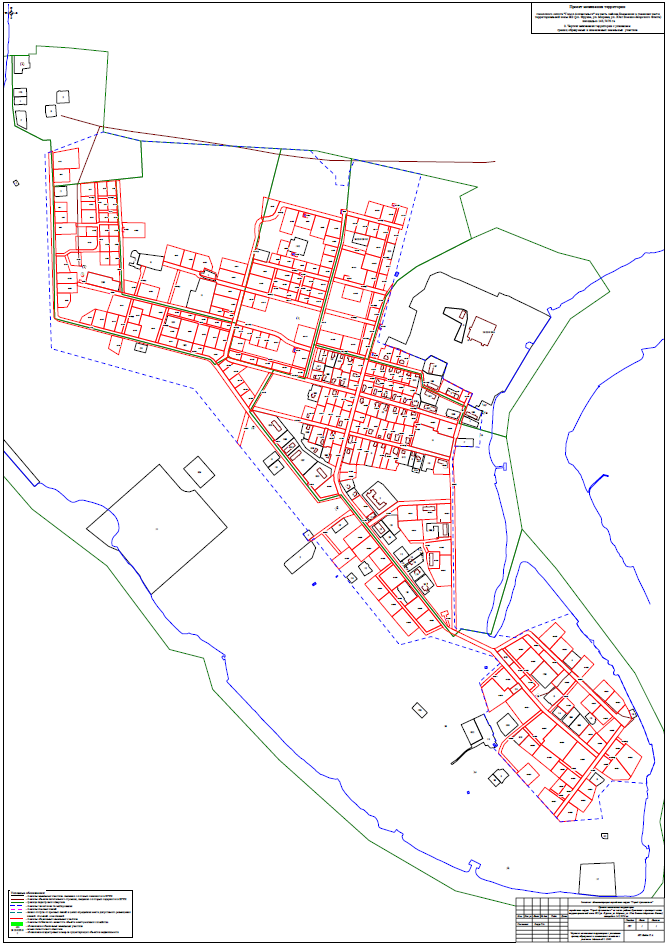 ______________УТВЕРЖДЕНпостановлением Главыгородского округа"Город Архангельск"от 13 февраля 2024 г. № 209Кадастровый номер земельного участкаПлощадь, кв. мМестоположение29:22:012510:142обл. Архангельская, г. Архангельск, ул. Луганская, 
дом 18, строение 129:22:012511:11 015обл. Архангельская, г. Архангельск, ул. Петра Стрелкова, дом 11, строение 1Проектируемый земельный участок, обозначениеСистема координат МСК-29Система координат МСК-29Проектируемый земельный участок, обозначениеКоординатыКоординатыПроектируемый земельный участок, обозначениеXY29:22:012510:1660988,17660990,82660993,57660994,65660994,52660993,27660990,77660988,24660987,16660988,172515805,302515803,972515805,082515806,722515809,072515811,052515811,662515810,422515808,132515805,3029:22:012511:1661004,76661003,11661014,35661004,99660998,96660980,73660979,05660989,48660994,52661002,32661004,762516175,832516185,052516188,852516210,622516224,662516221,422516221,122516184,132516173,182516175,202516175,83Проектируемый земельный участок, обозначениеПроектная площадь, кв. мИсходные характеристики29:22:012509:ЗУ24 624Земли государственной собственности29:22:012509:ЗУ32 060Земли государственной собственности29:22:012510:ЗУ41 120Земли государственной собственности29:22:012510:ЗУ51 368Земли государственной собственности29:22:012510:ЗУ62 332Земли государственной собственности29:22:012510:ЗУ71 804Земли государственной собственности29:22:012510:ЗУ81 274Земли государственной собственности29:22:012510:ЗУ91 285Земли государственной собственности29:22:012510:ЗУ101 176Земли государственной собственности29:22:012510:ЗУ111 054Земли государственной собственности29:22:012510:ЗУ121 035Земли государственной собственности29:22:012510:ЗУ131 928Земли государственной собственности29:22:012510:ЗУ14852Земли государственной собственности29:22:012510:ЗУ15849Земли государственной собственности29:22:012510:ЗУ201 026Земли государственной собственности29:22:012510:ЗУ212 702Земли государственной собственности29:22:012510:ЗУ221 028Земли государственной собственности29:22:012510:ЗУ231 074Земли государственной собственности29:22:012510:ЗУ241 432Земли государственной собственности29:22:012510:ЗУ251 452Земли государственной собственности29:22:012510:ЗУ261 595Земли государственной собственности29:22:012510:ЗУ271 245Земли государственной собственности29:22:012510:ЗУ281 240Земли государственной собственности29:22:012511:ЗУ303 252Земли государственной собственности29:22:012510:ЗУ311 850Земли государственной собственности29:22:012510:ЗУ322 136Земли государственной собственности29:22:012510:ЗУ331 858Земли государственной собственности29:22:012510:ЗУ341 718Земли государственной собственности29:22:012510:ЗУ35105Земли государственной собственности29:22:012510:ЗУ373 725Земельный участок с кадастровым номером 29:22:012510:290 и земли государственной собственности29:22:012511:ЗУ381 545Земли государственной собственности29:22:012511:ЗУ392 589Земли государственной собственности29:22:012510:ЗУ413 461Земли государственной собственности29:22:012510:ЗУ421 314Земли государственной собственности29:22:012510:ЗУ432 027Земли государственной собственности29:22:012510:ЗУ441 923Земли государственной собственности29:22:012510:ЗУ451 261Земли государственной собственности29:22:012601:ЗУ461 726Земли государственной собственности29:22:012510:ЗУ471 822Земли государственной собственности29:22:012510:ЗУ481 784Земли государственной собственности29:22:012510:ЗУ494 521Земли государственной собственности29:22:012510:ЗУ501 775Земли государственной собственности29:22:012511:ЗУ512 869Земли государственной собственности29:22:012511:ЗУ521 974Земли государственной собственности29:22:012511:ЗУ532 632Земли государственной собственности29:22:012511:ЗУ542 755Земли государственной собственности29:22:012511:ЗУ552 955Земли государственной собственности29:22:012511:ЗУ572 504Земли государственной собственности29:22:012511:ЗУ582 990Земли государственной собственности29:22:012511:ЗУ591 044Земли государственной собственности29:22:012511:ЗУ60555Земли государственной собственности29:22:012510:ЗУ63703Земли государственной собственности29:22:012510:ЗУ64872Земли государственной собственности29:22:012510:ЗУ65813Земли государственной собственности29:22:012510:ЗУ66953Земли государственной собственности29:22:012510:ЗУ67663Земли государственной собственности29:22:012510:ЗУ681 516Земли государственной собственности29:22:012510:ЗУ693 519Земли государственной собственности29:22:012510:ЗУ702 267Земли государственной собственности29:22:012510:ЗУ712 151Земли государственной собственности29:22:012510:ЗУ721 864Земли государственной собственности29:22:012510:ЗУ741 603Земли государственной собственности29:22:012510:ЗУ75987Земли государственной собственности29:22:012510:ЗУ761 899Земли государственной собственности29:22:000000:ЗУ782 443Земли государственной собственности29:22:012512:ЗУ803 095Земли государственной собственности29:22:012512:ЗУ812 455Земли государственной собственности29:22:012512:ЗУ82150Земли государственной собственности29:22:012512:ЗУ833 041Земли государственной собственности29:22:012512:ЗУ8496Земли государственной собственности29:22:012512:ЗУ852 221Земли государственной собственности29:22:012512:ЗУ861 328Земли государственной собственности29:22:012512:ЗУ871 208Земли государственной собственности29:22:012512:ЗУ881 487Земли государственной собственности29:22:012512:ЗУ891 367Земли государственной собственности29:22:012512:ЗУ90901Земли государственной собственности29:22:012512:ЗУ911 300Земли государственной собственности29:22:012512:ЗУ92200Земли государственной собственности29:22:012512:ЗУ931 204Земли государственной собственности29:22:012512:ЗУ941 246Земли государственной собственности29:22:012512:ЗУ951 099Земли государственной собственности29:22:012512:ЗУ972 576Земли государственной собственности29:22:012512:ЗУ983 208Земли государственной собственности29:22:012512:ЗУ1001 465Земли государственной собственности29:22:012512:ЗУ1011 353Земли государственной собственности29:22:012512:ЗУ1021 249Земли государственной собственности29:22:012512:ЗУ103902Земли государственной собственности29:22:012512:ЗУ104821Земли государственной собственности29:22:012512:ЗУ105742Земли государственной собственности29:22:012512:ЗУ107923Земли государственной собственности29:22:012512:ЗУ108819Земли государственной собственности29:22:012512:ЗУ109741Земли государственной собственности29:22:012512:ЗУ1101 481Земли государственной собственности29:22:012512:ЗУ1111 259Земли государственной собственности29:22:012512:ЗУ1121 169Земли государственной собственности29:22:012512:ЗУ1131 528Земли государственной собственности29:22:012512:ЗУ1141 931Земли государственной собственности29:22:012512:ЗУ1163 266Земли государственной собственности29:22:000000:ЗУ117885Земли государственной собственности29:22:012512:ЗУ1181 198Земли государственной собственности29:22:012512:ЗУ1191 231Земли государственной собственности29:22:012512:ЗУ1201 242Земли государственной собственности29:22:012512:ЗУ1211 662Земли государственной собственности29:22:000000:ЗУ1221 647Земли государственной собственности29:22:012512:ЗУ123150Земли государственной собственности29:22:012512:ЗУ1242 380Земли государственной собственности29:22:000000:ЗУ126930Земли государственной собственности29:22:012512:ЗУ1271 150Земли государственной собственности29:22:012512:ЗУ1281 089Земли государственной собственности29:22:012512:ЗУ1291 276Земли государственной собственности29:22:012512:ЗУ130911Земли государственной собственности29:22:012601:ЗУ132856Земли государственной собственности29:22:012601:ЗУ1331 922Земли государственной собственности29:22:012601:ЗУ1341 140Земли государственной собственности29:22:012601:ЗУ1351 094Земли государственной собственности29:22:012601:ЗУ1361 305Земли государственной собственности29:22:012513:ЗУ13896Земли государственной собственности29:22:012513:ЗУ1392 220Земли государственной собственности29:22:012513:ЗУ1401 865Земли государственной собственности29:22:012513:ЗУ1411 530Земли государственной собственности29:22:012513:ЗУ1421 611Земли государственной собственности29:22:012513:ЗУ1431 560Земли государственной собственности29:22:012513:ЗУ1441 521Земли государственной собственности29:22:012513:ЗУ1451 394Земли государственной собственности29:22:012513:ЗУ1461 348Земли государственной собственности29:22:012513:ЗУ1512 786Земли государственной собственности29:22:012513:ЗУ1522 443Земли государственной собственности29:22:012513:ЗУ1531 499Земли государственной собственности29:22:012513:ЗУ1541 338Земли государственной собственности29:22:012513:ЗУ1551 285Земли государственной собственности29:22:012513:ЗУ1562 460Земли государственной собственности29:22:012513:ЗУ1571 534Земли государственной собственности29:22:012513:ЗУ1581 178Земли государственной собственности29:22:012513:ЗУ1591 163Земли государственной собственности29:22:012513:ЗУ1603 319Земли государственной собственности29:22:012513:ЗУ1612 456Земли государственной собственности29:22:012513:ЗУ1621 171Земли государственной собственности29:22:012514:ЗУ163143Земли государственной собственности29:22:012515:ЗУ1641 455Земли государственной собственности29:22:012515:ЗУ1651 098Земли государственной собственности29:22:012515:ЗУ1661 593Земли государственной собственности29:22:012515:ЗУ1671 391Земли государственной собственности29:22:012515:ЗУ1681 433Земли государственной собственности29:22:012515:ЗУ169907Земли государственной собственности29:22:012515:ЗУ170787Земли государственной собственности29:22:012515:ЗУ1711 576Земли государственной собственности29:22:012515:ЗУ1721 260Земли государственной собственности29:22:012515:ЗУ1731 245Земли государственной собственности29:22:012515:ЗУ174675Земли государственной собственности29:22:012515:ЗУ175882Земли государственной собственности29:22:012515:ЗУ1761 410Земли государственной собственности29:22:012515:ЗУ1771 438Земли государственной собственности29:22:012515:ЗУ1781 675Земли государственной собственности29:22:012515:ЗУ1791 643Земли государственной собственности29:22:012515:ЗУ1801 685Земли государственной собственности29:22:012515:ЗУ1821 631Земли государственной собственности29:22:012515:ЗУ1831 087Земли государственной собственности29:22:012515:ЗУ1841 123Земли государственной собственности29:22:012515:ЗУ1851 730Земли государственной собственности29:22:012515:ЗУ1862 824Земли государственной собственности29:22:012514:ЗУ188261Земли государственной собственности29:22:012514:ЗУ1891 717Земли государственной собственности29:22:012514:ЗУ1901 018Земли государственной собственности29:22:012514:ЗУ1911 304Земли государственной собственности29:22:012514:ЗУ1922 649Земли государственной собственности29:22:012514:ЗУ193770Земли государственной собственности29:22:012515:ЗУ1941 008Земли государственной собственности29:22:012515:ЗУ1951 284Земли государственной собственности29:22:012515:ЗУ1961 072Земли государственной собственности29:22:012515:ЗУ1971 077Земли государственной собственности29:22:012515:ЗУ198888Земли государственной собственности29:22:012515:ЗУ200547Земли государственной собственности29:22:012515:ЗУ2011 354Земли государственной собственности29:22:012515:ЗУ202774Земли государственной собственности29:22:012515:ЗУ203941Земли государственной собственности29:22:012515:ЗУ204762Земли государственной собственности29:22:012515:ЗУ205912Земли государственной собственности29:22:012515:ЗУ206936Земли государственной собственности29:22:012515:ЗУ2071 101Земли государственной собственности29:22:012515:ЗУ2081 026Земли государственной собственности29:22:012515:ЗУ2091 796Земли государственной собственности29:22:012515:ЗУ2101 728Земли государственной собственности29:22:012515:ЗУ2111 740Земли государственной собственности29:22:012515:ЗУ2121 199Земли государственной собственности29:22:012515:ЗУ2131 637Земли государственной собственности29:22:012515:ЗУ214983Земли государственной собственности29:22:012515:ЗУ215921Земли государственной собственности29:22:012515:ЗУ2161 405Земли государственной собственности29:22:012515:ЗУ2172 000Земли государственной собственности29:22:012515:ЗУ2181 478Земли государственной собственности29:22:012515:ЗУ2191 179Земли государственной собственности29:22:012515:ЗУ2201 970Земли государственной собственности29:22:012515:ЗУ2211 746Земли государственной собственности29:22:012515:ЗУ2232 164Земли государственной собственности29:22:012515:ЗУ2242 316Земли государственной собственности29:22:012515:ЗУ2251 058Земли государственной собственности29:22:012515:ЗУ2261 767Земли государственной собственности29:22:012515:ЗУ2271 980Земли государственной собственности29:22:012515:ЗУ2281 946Земли государственной собственности29:22:012515:ЗУ2291 527Земли государственной собственности29:22:012515:ЗУ2302 059Земли государственной собственности29:22:012515:ЗУ2311 316Земли государственной собственности29:22:012515:ЗУ2322 285Земли государственной собственности29:22:012515:ЗУ2342 001Земли государственной собственности29:22:012601:ЗУ2372 453Земли государственной собственности29:22:012601:ЗУ2383 211Земли государственной собственности29:22:012601:ЗУ2393 451Земли государственной собственности29:22:012601:ЗУ2402 722Земли государственной собственности29:22:012515:ЗУ2412 875Земли государственной собственности29:22:012515:ЗУ2422 867Земли государственной собственности29:22:012515:ЗУ2432 601Земли государственной собственности29:22:012515:ЗУ2444 140Земли государственной собственности29:22:012515:ЗУ2462 931Земли государственной собственности29:22:012515:ЗУ2472 043Земли государственной собственности29:22:012515:ЗУ2484 751Земли государственной собственности29:22:012515:ЗУ249480Земли государственной собственности29:22:012601:ЗУ2512 910Земли государственной собственности29:22:012601:ЗУ2522 803Земли государственной собственности29:22:012601:ЗУ2533 471Земли государственной собственности29:22:012601:ЗУ2543 483Земли государственной собственности29:22:012601:ЗУ2553 476Земельный участок с кадастровым номером 29:22:012601:35 и земли государственной собственности29:22:012601:ЗУ2562 838Земли государственной собственности29:22:012601:ЗУ2572 857Земли государственной собственности29:22:012601:ЗУ2583 337Земли государственной собственности29:22:012601:ЗУ2592 861Земли государственной собственности29:22:012601:ЗУ2602 545Земли государственной собственности29:22:012601:ЗУ2612 433Земли государственной собственности29:22:012601:ЗУ2622 426Земли государственной собственности29:22:012601:ЗУ2631 530Земли государственной собственности29:22:012601:ЗУ2642 169Земли государственной собственности29:22:012601:ЗУ2653 074Земли государственной собственности29:22:012601:ЗУ2662 927Земли государственной собственности29:22:012601:ЗУ2673 898Земли государственной собственности29:22:012601:ЗУ2691 148Земли государственной собственности29:22:012601:ЗУ2701 096Земли государственной собственности29:22:012601:ЗУ2722 986Земли государственной собственности29:22:012601:ЗУ2735 380Земли государственной собственности29:22:012601:ЗУ2746 297Земли государственной собственности29:22:012601:ЗУ2761 445Земли государственной собственности29:22:012601:ЗУ2771 949Земли государственной собственности29:22:012601:ЗУ2782 024Земли государственной собственности29:22:012601:ЗУ2791 664Земли государственной собственности29:22:012601:ЗУ2802 793Земли государственной собственности29:22:012601:ЗУ2812 136Земли государственной собственности29:22:012601:ЗУ2866 748Земли государственной собственности29:22:012601:ЗУ2875 900Земли государственной собственности29:22:012601:ЗУ2882 107Земли государственной собственности29:22:012601:ЗУ2893 447Земли государственной собственности29:22:012601:ЗУ2901 439Земли государственной собственности29:22:012601:ЗУ2912 188Земли государственной собственности29:22:012601:ЗУ2932 568Земли государственной собственности29:22:012601:ЗУ2941 272Земли государственной собственности29:22:012601:ЗУ2951 051Земли государственной собственности29:22:012601:ЗУ2973 350Земли государственной собственности29:22:012601:ЗУ2991 735Земли государственной собственности29:22:012601:ЗУ3001 405Земли государственной собственности29:22:012601:ЗУ3013 559Земли государственной собственности29:22:012601:ЗУ3024 353Земли государственной собственности29:22:012601:ЗУ3042 089Земли государственной собственности29:22:012601:ЗУ3052 661Земли государственной собственности29:22:012601:ЗУ3062 546Земли государственной собственности29:22:012515:ЗУ3081 149Земли государственной собственности29:22:012511:ЗУ30977Земли государственной собственности29:22:012510:ЗУ3106Земли государственной собственности29:22:012512:ЗУ31148Земли государственной собственности29:22:012512:ЗУ31250Земли государственной собственности29:22:012513:ЗУ313226Земли государственной собственности29:22:012515:ЗУ31462Земли государственной собственности29:22:012515:ЗУ31532Земли государственной собственности29:22:012515:ЗУ31680Земли государственной собственностиПроектируемый земельный участок, обозначениеСистема координат МСК-29Система координат МСК-29Проектируемый земельный участок, обозначениеКоординатыКоординатыПроектируемый земельный участок, обозначениеXY29:22:012509:ЗУ2661373,80661389,02661325,83661324,53661322,41661373,802515715,242515794,982515797,812515767,082515716,842515715,2429:22:012509:ЗУ3661322,41661324,53661283,46661281,69661322,412515716,842515767,082515768,502515718,132515716,8429:22:012510:ЗУ4661219,57661219,91661191,14661190,51661219,572515720,092515758,912515759,612515721,012515720,0929:22:012510:ЗУ5661190,51661191,14661155,55661154,89661190,512515721,012515759,612515760,322515722,132515721,0129:22:012510:ЗУ6661154,89661155,55661156,02661148,00661120,71661118,94661154,892515722,132515760,322515787,572515787,812515788,632515723,262515722,1329:22:012510:ЗУ7661277,54661281,17661239,80661237,29661277,542515801,722515845,952515847,032515803,052515801,7229:22:012510:ЗУ8661281,81661284,23661239,60661239,25661281,812515853,912515883,072515885,252515856,092515853,9129:22:012510:ЗУ9661284,23661286,53661239,94661239,60661284,232515883,072515911,072515913,482515885,252515883,0729:22:012510:ЗУ10661221,79661222,47661196,03661196,21661221,792515803,392515848,142515849,962515804,322515803,3929:22:012510:ЗУ11661231,30661231,47661195,12661194,94661231,302515856,502515885,642515887,182515858,362515856,5029:22:012510:ЗУ12661231,47661231,64661195,29661195,12661231,472515885,642515913,922515915,842515887,182515885,6429:22:012510:ЗУ13661196,21661196,03661154,16661153,86661196,212515804,322515849,962515851,382515805,432515804,3229:22:012510:ЗУ14661186,99661187,17661157,61661157,87661186,992515858,772515887,972515889,152515860,252515858,7729:22:012510:ЗУ15661187,17661187,34661157,34661157,61661187,172515887,972515916,262515917,852515889,152515887,9729:22:012510:ЗУ20661143,18661142,57661112,89661112,77661143,182515819,412515854,422515853,442515820,172515819,4129:22:012510:ЗУ21661113,56661112,77661112,89661098,07661085,50661075,50661071,80661071,71661113,562515786,572515820,172515853,442515854,362515854,332515849,312515841,212515787,862515786,5729:22:012510:ЗУ22661149,86661149,54661114,07661113,81661149,862515860,802515889,242515890,532515861,472515860,8029:22:012510:ЗУ23661149,54661149,20661144,20661114,07661114,07661149,542515889,242515919,112515920,082515920,782515890,532515889,2429:22:012510:ЗУ24661113,81661114,07661065,47661064,97661113,812515861,472515890,532515892,092515862,372515861,4729:22:012510:ЗУ25661114,07661114,07661065,98661065,47661114,072515890,532515920,782515921,892515892,092515890,5329:22:012510:ЗУ26661063,31661063,92661020,00661022,83661056,69661063,312515770,362515803,052515804,462515771,622515759,992515770,3629:22:012510:ЗУ27661064,97661065,47661023,83661023,57661064,972515862,372515892,092515893,122515862,862515862,3729:22:012510:ЗУ28661065,47661065,98661024,35661023,83661065,472515892,092515921,892515922,852515893,122515892,0929:22:012511:ЗУ30661156,32661155,25661109,05661109,05661145,39661156,322515930,922516002,512516003,032515933,922515933,102515930,9229:22:012510:ЗУ31661052,07661052,02661000,14660999,18661052,072515725,372515752,672515770,212515727,042515725,3729:22:012510:ЗУ32660999,18661000,14661000,59660970,81660966,69660965,64660999,182515727,042515770,212515790,342515791,262515791,392515728,102515727,0429:22:012510:ЗУ33660965,64660966,69660959,16660937,04660936,79660936,33660965,642515728,102515791,392515791,482515791,752515769,762515729,022515728,1029:22:012510:ЗУ34660890,81660891,85660910,98660936,79660936,33660890,812515730,462515759,412515770,282515769,762515729,022515730,4629:22:012510:ЗУ35660969,85660977,78660974,70660969,21660967,10660969,852515796,072515798,042515810,822515809,372515808,812515796,0729:22:012510:ЗУ37661002,23660982,69660976,87660970,90660970,55660939,71660941,06660967,14661002,232515825,592515902,012515900,592515924,082515925,362515924,722515918,952515816,922515825,5929:22:012511:ЗУ38660977,93660967,33660929,34660936,66660977,932515936,892515981,022515969,232515937,822515936,8929:22:012511:ЗУ39660968,58660951,99660913,17660927,52660968,582515989,872516048,962516038,602515977,042515989,8729:22:012510:ЗУ41660931,75660918,12660861,69660867,68660877,22660931,752515904,042515960,012515944,262515921,292515884,682515904,0429:22:012510:ЗУ42660844,78660861,70660886,49660885,80660835,14660844,782515798,282515806,342515846,902515849,452515835,042515798,2829:22:012510:ЗУ43660885,80660877,22660824,93660835,14660885,802515849,452515884,682515873,972515835,042515849,4529:22:012510:ЗУ44660877,22660867,68660816,23660824,93660877,222515884,682515921,292515907,152515873,972515884,6829:22:012510:ЗУ45660867,68660861,69660810,26660816,23660867,682515921,292515944,262515929,912515907,152515921,2929:22:012601:ЗУ46660804,79660795,67660743,58660763,50660804,792515899,342515934,122515920,272515888,742515899,3429:22:012510:ЗУ47660894,59660884,87660870,54660836,50660845,94660894,592515961,662515996,392515992,532515983,362515948,192515961,6629:22:012510:ЗУ48660845,94660836,50660834,12660796,58660808,21660845,942515948,192515983,362515992,222515982,082515937,742515948,1929:22:012510:ЗУ49660870,54660864,48660852,90660782,63660796,58660834,12660836,50660870,542515992,532516015,862516057,772516035,262515982,082515992,222515983,362515992,5329:22:012510:ЗУ50660902,25660891,32660852,90660864,48660902,252516025,192516070,082516057,772516015,862516025,1929:22:012511:ЗУ51661087,21661071,07661021,00661036,39661049,36661087,212516072,492516126,052516112,172516060,282516063,262516072,4929:22:012511:ЗУ52661071,07661061,16661010,15661021,00661071,072516126,052516162,002516148,792516112,172516126,0529:22:012511:ЗУ53661061,16661050,16661018,24661004,99661014,35661003,11661004,76661002,32661010,15661061,162516162,002516202,362516214,102516210,622516188,852516185,052516175,832516175,202516148,792516162,0029:22:012511:ЗУ54661046,30661025,88660992,92661014,20661046,302516244,292516324,172516315,112516236,462516244,2929:22:012511:ЗУ55661014,20660992,92660957,95660979,10661014,202516236,462516315,112516305,502516227,002516236,4629:22:012511:ЗУ57660965,89660945,40660915,16660934,27660965,892516225,832516302,052516293,742516218,252516225,8329:22:012511:ЗУ58660934,27660915,16660877,36660887,39660897,19660934,272516218,252516293,742516283,362516246,122516209,132516218,2529:22:012511:ЗУ59660897,19660887,39660881,66660879,73660862,39660873,69660897,192516209,132516246,122516244,472516251,392516246,862516203,392516209,1329:22:012511:ЗУ60660879,73660871,41660854,54660862,39660879,732516251,392516281,722516277,082516246,862516251,3929:22:012510:ЗУ63660889,38660880,18660862,45660872,71660889,382516078,052516115,822516110,892516072,712516078,0529:22:012510:ЗУ64660880,18660869,37660850,41660862,45660880,182516115,822516160,212516155,642516110,892516115,8229:22:012510:ЗУ65660869,37660859,76660839,83660850,41660869,372516160,212516199,652516195,002516155,642516160,2129:22:012510:ЗУ66660859,76660849,07660828,01660839,83660859,762516199,652516243,562516238,972516195,002516199,6529:22:012510:ЗУ67660849,07660841,76660820,30660828,01660849,072516243,562516273,572516267,652516238,972516243,5629:22:012510:ЗУ68660836,77660835,64660824,03660794,51660806,82660836,772516061,202516065,142516107,942516099,162516051,612516061,2029:22:012510:ЗУ69660855,63660841,27660780,03660792,44660794,51660824,03660855,632516116,522516170,082516153,002516107,162516099,162516107,942516116,5229:22:012510:ЗУ70660841,27660832,02660771,24660780,03660841,272516170,082516204,612516187,762516153,002516170,0829:22:012510:ЗУ71660832,02660823,19660762,67660771,24660832,022516204,612516237,542516220,952516187,762516204,6129:22:012510:ЗУ72660823,19660815,47660755,33660762,67660823,192516237,542516266,342516249,812516220,952516237,5429:22:012510:ЗУ74660806,82660794,51660792,44660765,68660780,55660806,822516051,612516099,162516107,162516099,902516043,202516051,6129:22:012510:ЗУ75660780,03660771,24660744,46660752,98660754,40660755,09660780,032516153,002516187,762516180,852516148,322516148,732516146,252516153,0029:22:012510:ЗУ76660771,24660762,67660755,33660742,04660721,61660729,71660738,96660744,46660771,242516187,762516220,952516249,812516248,612516223,352516216,852516202,672516180,852516187,7629:22:000000:ЗУ78661236,16661222,47661187,96661179,53661174,85661172,48661236,162516372,952516423,572516408,922516401,822516388,712516366,242516372,9529:22:012512:ЗУ80661203,35661193,00661147,09661118,20661129,68661203,352516444,832516483,792516469,822516461,032516423,132516444,8329:22:012512:ЗУ81661193,00661179,23661132,35661147,09661193,00661174,67661184,42661181,07661171,32661174,672516483,792516535,612516521,772516469,822516483,792516495,712516497,952516512,562516510,322516495,7129:22:012512:ЗУ82661174,67661184,42661181,07661171,32661174,672516495,712516497,952516512,562516510,322516495,7129:22:012512:ЗУ83661179,23661167,48661117,06661103,40661116,95661132,35661179,232516535,612516579,842516565,922516562,152516517,482516521,772516535,6129:22:012512:ЗУ84661197,57661197,11661196,74661182,78661183,54661197,572516614,622516618,722516621,402516619,862516613,172516614,6229:22:012512:ЗУ85661167,48661157,59661105,53661117,06661167,482516579,842516617,062516611,272516565,922516579,8429:22:012512:ЗУ86661117,06661105,53661099,54661078,20661088,29661090,51661103,40661117,062516565,922516611,272516610,602516604,872516566,632516558,622516562,152516565,9229:22:012512:ЗУ87661088,29661078,20661048,68661058,57661088,292516566,632516604,872516596,942516558,912516566,6329:22:012512:ЗУ88661058,57661048,68661011,86661021,50661058,572516558,912516596,942516587,052516549,642516558,9129:22:012512:ЗУ89661102,83661094,79661069,00661050,11661054,08661057,53661102,832516427,432516455,812516448,002516442,612516427,442516414,542516427,4329:22:012512:ЗУ90661061,48661057,53661054,08661024,63661032,04661061,482516399,742516414,542516427,442516420,022516390,672516399,7429:22:012512:ЗУ91661054,08661050,11661043,12661014,13661024,63661054,082516427,442516442,612516469,322516461,592516420,022516427,4429:22:012512:ЗУ92661054,93661064,47661058,46661048,92661054,932516459,002516462,002516481,082516478,072516459,0029:22:012512:ЗУ93661043,12661032,70661004,18661014,13661043,122516469,322516508,322516501,002516461,592516469,3229:22:012512:ЗУ94661032,70661021,50660993,68661004,18661032,702516508,322516549,642516542,592516501,002516508,3229:22:012512:ЗУ95661021,50661011,86660984,32660993,68661021,502516549,642516587,052516579,662516542,592516549,6429:22:012512:ЗУ97661031,60661014,09660978,97660997,44661031,602516339,342516408,822516399,432516329,952516339,3429:22:012512:ЗУ98660997,44660978,97660935,86660954,55660997,442516329,952516399,432516387,692516318,152516329,9529:22:012512:ЗУ100661012,13660999,93660971,18660984,18661012,132516416,582516464,992516457,162516409,032516416,5829:22:012512:ЗУ101660984,18660971,18660944,73660958,23660984,182516409,032516457,162516450,022516402,022516409,0329:22:012512:ЗУ102660958,23660944,73660920,82660933,78660958,232516402,022516450,022516443,632516395,422516402,0229:22:012512:ЗУ103660999,93660992,60660963,30660971,18660999,932516464,992516494,082516486,112516457,162516464,9929:22:012512:ЗУ104660971,18660963,30660936,91660944,73660971,182516457,162516486,112516478,982516450,022516457,1629:22:012512:ЗУ105660944,73660936,91660913,03660916,64660919,24660920,82660944,732516450,022516478,982516472,602516459,172516449,502516443,632516450,0229:22:012512:ЗУ107660990,64660983,31660953,35660961,20660990,642516501,842516530,932516522,782516493,832516501,8429:22:012512:ЗУ108660961,20660953,35660927,04660934,82660961,202516493,832516522,782516515,672516486,702516493,8329:22:012512:ЗУ109660934,82660927,04660903,21660910,95660934,822516486,702516515,672516509,322516480,332516486,7029:22:012512:ЗУ110660983,31660971,87660940,79660953,35660983,312516530,932516576,322516567,982516522,782516530,9329:22:012512:ЗУ111660953,35660940,79660915,28660927,04660953,352516522,782516567,982516561,132516515,672516522,7829:22:012512:ЗУ112660927,04660915,28660890,98660903,21660927,042516515,672516561,132516554,602516509,322516515,6729:22:012512:ЗУ113660942,00660933,03660890,43660899,77660942,002516314,702516348,072516336,852516303,092516314,7029:22:012512:ЗУ114660933,03660921,60660878,87660890,43660933,032516348,072516390,592516378,582516336,852516348,0729:22:012512:ЗУ116660838,04660823,35660766,27660780,29660783,67660838,042516482,452516536,582516521,382516475,282516467,812516482,4529:22:000000:ЗУ117660838,46660831,97660796,15660802,62660838,462516286,222516308,942516299,592516276,372516286,2229:22:012512:ЗУ118660831,97660822,94660787,72660791,39660796,15660831,972516308,942516340,562516330,552516316,652516299,592516308,9429:22:012512:ЗУ119660822,94660815,76660770,93660778,27660787,72660822,942516340,562516365,702516353,722516327,852516330,552516340,5629:22:012512:ЗУ120660815,76660808,35660763,79660770,93660815,762516365,702516391,662516379,402516353,722516365,7029:22:012512:ЗУ121660808,35660804,03660797,89660793,41660754,33660763,79660808,352516391,662516406,782516420,582516426,392516414,732516379,402516391,6629:22:000000:ЗУ122660802,62660796,15660791,39660753,55660764,49660802,622516276,372516299,592516316,652516306,232516265,882516276,3729:22:012512:ЗУ123660752,57660766,68660763,27660749,17660752,572516463,422516468,522516477,932516472,822516463,4229:22:012512:ЗУ124660765,68660753,82660700,04660711,16660749,17660763,27660765,682516478,882516518,062516503,672516462,632516472,822516477,932516478,8829:22:000000:ЗУ126660758,66660747,29660725,47660731,68660734,95660741,98660752,96660758,662516264,282516306,222516300,422516276,972516269,052516261,692516262,712516264,2829:22:012512:ЗУ127660747,29660733,89660712,33660725,47660747,292516306,222516355,662516350,022516300,422516306,2229:22:012512:ЗУ128660733,89660721,08660699,70660712,33660733,892516355,662516402,942516397,742516350,022516355,6629:22:012512:ЗУ129660721,08660705,58660685,05660699,70660721,082516402,942516460,122516454,702516397,742516402,9429:22:012512:ЗУ130660705,58660694,20660674,23660685,05660705,582516460,122516502,112516496,772516454,702516460,1229:22:012601:ЗУ132660711,34660730,52660723,76660719,06660717,60660691,44660706,62660711,342516231,602516254,672516261,982516273,462516278,992516246,142516235,392516231,6029:22:012601:ЗУ133660691,44660717,60660706,29660685,79660664,15660691,442516246,142516278,992516321,812516294,412516265,482516246,1429:22:012601:ЗУ134660664,15660685,79660659,78660638,97660664,152516265,482516294,412516313,162516283,322516265,4829:22:012601:ЗУ135660638,97660659,78660635,77660614,31660638,972516283,322516313,162516330,582516300,802516283,3229:22:012601:ЗУ136660614,31660635,77660613,74660578,74660614,312516300,802516330,582516346,522516326,012516300,8029:22:012513:ЗУ138661209,11661216,23661212,99661205,77661209,112516773,912516775,602516788,232516786,282516773,9129:22:012513:ЗУ139661178,61661223,43661210,00661166,19661178,612516688,402516702,392516747,802516735,522516688,4029:22:012513:ЗУ140661166,19661210,00661198,74661155,75661166,192516735,522516747,802516787,872516775,152516735,5229:22:012513:ЗУ141661154,21661208,50661201,27661147,04661154,212516781,002516797,012516822,212516808,212516781,0029:22:012513:ЗУ142661179,81661170,00661125,58661133,15661179,812516632,642516669,902516657,602516627,462516632,6429:22:012513:ЗУ143661170,00661161,47661117,39661125,58661170,002516669,902516702,312516691,312516657,602516669,9029:22:012513:ЗУ144661161,47661152,89661109,05661113,72661117,39661161,472516702,312516734,902516723,822516706,302516691,312516702,3129:22:012513:ЗУ145661152,89661145,01661101,16661109,05661152,892516734,902516764,862516753,412516723,822516734,9029:22:012513:ЗУ146661143,49661136,52661088,40661095,82661143,492516770,622516797,092516784,262516758,222516770,6229:22:012513:ЗУ151661113,72661109,05661101,16661046,26661060,01661066,23661082,45661113,722516706,302516723,822516753,412516739,362516691,192516692,872516697,252516706,3029:22:012513:ЗУ152661060,01661046,26660999,93661008,20661013,56661053,76661060,012516691,192516739,362516727,392516697,272516677,722516689,382516691,1929:22:012513:ЗУ153661008,20660999,93660953,27660961,28661008,202516697,272516727,392516715,342516685,542516697,2729:22:012513:ЗУ154661046,91661039,93660991,95660998,25661046,912516745,712516771,752516759,092516733,222516745,7129:22:012513:ЗУ155660998,25660991,95660944,81660951,68660998,252516733,222516759,092516746,822516721,262516733,2229:22:012513:ЗУ156660963,18660948,06660907,94660922,25660963,182516628,332516684,742516674,492516617,252516628,3329:22:012513:ЗУ157660939,04660929,66660886,51660893,60660939,042516718,392516753,392516735,952516707,032516718,3929:22:012513:ЗУ158660893,60660886,51660847,07660854,01660893,602516707,032516735,952516723,932516697,132516707,0329:22:012513:ЗУ159660841,34660834,60660790,66660796,79660841,342516694,132516720,112516706,682516683,582516694,1329:22:012513:ЗУ160660822,10660803,72660760,75660779,55660822,102516549,732516622,212516611,652516538,412516549,7329:22:012513:ЗУ161660803,72660790,06660746,92660760,75660803,722516622,212516675,772516665,542516611,652516622,2129:22:012513:ЗУ162660796,79660790,66660740,31660745,41660796,792516683,582516706,682516691,302516671,412516683,5829:22:012514:ЗУ163660840,80660838,34660822,18660824,79660840,802516735,582516743,392516739,182516730,692516735,5829:22:012515:ЗУ164660765,20660756,58660727,37660715,88660724,18660765,202516542,032516575,362516567,902516565,852516531,502516542,0329:22:012515:ЗУ165660697,02660689,71660664,70660659,75660668,91660697,022516524,662516560,422516554,422516553,062516517,442516524,6629:22:012515:ЗУ166660743,38660736,00660694,74660685,46660691,39660694,93660698,04660702,20660701,68660713,33660712,68660716,99660716,78660729,83660743,382516627,642516656,292516645,762516643,392516618,522516619,532516610,162516611,642516613,962516616,872516619,572516620,602516621,472516624,292516627,6429:22:012515:ЗУ167660736,00660727,88660685,76660694,74660736,002516656,292516687,792516676,532516645,762516656,2929:22:012515:ЗУ168660702,77660699,97660698,04660694,93660691,39660680,08660668,44660649,47660645,66660652,71660657,41660691,55660702,772516591,582516604,572516610,162516619,532516618,522516615,112516611,952516608,802516607,872516580,442516581,632516589,262516591,5829:22:012515:ЗУ169660694,74660685,76660658,57660665,39660685,46660694,742516645,762516676,532516669,272516640,112516643,392516645,7629:22:012515:ЗУ170660665,39660658,57660631,72660638,53660642,11660665,392516640,112516669,272516662,092516635,622516636,172516640,1129:22:012515:ЗУ171660645,32660638,86660593,27660581,00660588,50660595,73660602,46660643,00660645,322516556,992516582,112516568,942516565,392516540,422516542,102516543,632516556,282516556,9929:22:012515:ЗУ172660638,86660632,29660585,80660593,27660638,862516582,112516607,662516594,032516568,942516582,1129:22:012515:ЗУ173660632,29660625,94660603,13660578,37660585,80660632,292516607,662516632,352516625,572516618,212516594,032516607,6629:22:012515:ЗУ174660625,94660619,15660594,85660603,13660625,942516632,352516658,732516652,232516625,572516632,3529:22:012515:ЗУ175660603,13660594,85660564,93660573,10660578,37660603,132516625,572516652,232516644,232516616,752516618,212516625,5729:22:012515:ЗУ176660585,10660575,11660536,95660545,51660585,102516503,122516536,152516523,972516490,392516503,1229:22:012515:ЗУ177660588,50660581,00660530,10660536,95660575,11660588,502516540,422516565,392516550,822516523,972516536,152516540,4229:22:012515:ЗУ178660593,27660585,80660523,88660530,10660581,00660593,272516568,942516594,032516575,222516550,822516565,392516568,9429:22:012515:ЗУ179660585,80660578,37660573,48660517,45660523,88660585,802516594,032516618,212516616,752516600,442516575,222516594,0329:22:012515:ЗУ180660573,10660564,93660510,03660517,45660573,102516616,752516644,232516629,552516600,442516616,7529:22:012515:ЗУ182660522,64660513,23660487,32660491,98660465,38660472,20660477,61660521,75660522,642516528,412516564,832516557,552516542,562516534,122516512,042516513,842516528,162516528,4129:22:012515:ЗУ183660510,77660507,44660506,35660492,65660491,86660490,27660490,07660483,45660484,07660482,48660479,94660467,63660453,67660457,60660455,05660456,67660510,772516574,402516587,292516587,042516583,372516585,882516585,462516586,292516584,572516581,692516581,112516591,492516588,542516585,202516571,712516568,212516559,232516574,4029:22:012515:ЗУ184660504,75660497,40660459,72660467,63660479,94660503,83660504,752516597,722516626,172516616,102516588,542516591,492516597,492516597,7229:22:012515:ЗУ185660467,63660459,72660393,73660405,42660431,44660434,38660453,67660467,632516588,542516616,102516598,472516576,282516583,982516580,492516585,202516588,5429:22:012515:ЗУ186660319,96660362,72660370,35660349,93660309,53660296,57660319,962516532,582516583,112516592,222516593,032516606,532516550,962516532,5829:22:012514:ЗУ188660752,71660746,76660732,57660736,95660752,712516708,702516724,192516720,202516703,872516708,7029:22:012514:ЗУ189660764,46660761,47660773,93660764,71660719,83660730,05660764,462516740,642516750,612516755,602516780,282516767,752516729,602516740,6429:22:012514:ЗУ190660764,71660756,48660714,07660719,83660764,712516780,282516801,472516789,252516767,752516780,2829:22:012514:ЗУ191660756,48660745,27660705,93660714,07660756,482516801,472516829,642516819,622516789,252516801,4729:22:012514:ЗУ192660667,42660652,56660635,52660634,71660601,88660630,64660637,86660667,422516935,352516963,352516996,132516995,862516981,552516918,682516921,852516935,3529:22:012514:ЗУ193660634,71660626,30660593,23660601,88660634,712516995,862517015,962517000,472516981,552516995,8629:22:012515:ЗУ194660724,52660717,72660680,29660686,27660724,522516700,352516725,642516714,502516690,132516700,3529:22:012515:ЗУ195660717,72660709,32660672,16660680,29660717,722516725,642516756,882516747,602516714,502516725,6429:22:012515:ЗУ196660709,32660701,84660665,57660672,16660709,322516756,882516784,672516774,442516747,602516756,8829:22:012515:ЗУ197660701,84660694,55660658,51660665,57660701,842516784,672516811,782516803,162516774,442516784,6729:22:012515:ЗУ198660694,55660688,69660688,23660683,19660667,49660652,68660658,51660694,552516811,782516833,572516833,472516832,702516831,052516826,902516803,162516811,7829:22:012515:ЗУ200660680,45660672,26660657,53660664,44660680,452516688,572516721,952516718,212516684,292516688,5729:22:012515:ЗУ201660664,44660657,53660647,09660618,80660628,16660664,442516684,292516718,212516715,832516708,372516674,602516684,2929:22:012515:ЗУ202660672,26660665,17660640,24660647,09660657,53660672,262516721,952516750,832516745,332516715,832516718,212516721,9529:22:012515:ЗУ203660647,09660640,24660614,87660610,08660618,80660647,092516715,832516745,332516740,702516739,832516708,372516715,8329:22:012515:ЗУ204660665,17660658,33660632,01660640,24660665,172516750,832516778,672516774,002516745,332516750,8329:22:012515:ЗУ205660658,33660650,07660623,50660632,01660658,332516778,672516812,322516805,762516774,002516778,6729:22:012515:ЗУ206660632,01660623,50660593,94660601,92660606,79660619,72660621,96660632,012516774,002516805,762516798,032516769,242516770,472516773,592516772,902516774,0029:22:012515:ЗУ207660650,07660646,89660639,05660622,80660624,19660612,99660623,50660650,072516812,322516825,282516852,362516847,672516843,712516839,672516805,762516812,3229:22:012515:ЗУ208660623,50660612,99660585,15660593,94660623,502516805,762516839,672516829,702516798,032516805,7629:22:012515:ЗУ209660615,61660605,54660557,56660568,36660615,612516671,242516706,742516692,722516658,612516671,2429:22:012515:ЗУ210660605,54660595,93660592,97660587,82660587,76660571,88660567,03660547,03660552,50660557,56660605,542516706,742516740,612516739,762516738,272516736,902516731,962516730,722516725,582516708,502516692,722516706,7429:22:012515:ЗУ211660588,55660579,39660530,06660530,96660535,02660538,37660584,25660588,552516766,622516798,932516785,422516781,752516763,422516753,062516765,352516766,6229:22:012515:ЗУ212660579,39660572,90660525,55660530,06660579,392516798,932516821,832516809,142516785,422516798,9329:22:012515:ЗУ213660572,90660563,15660532,59660533,88660522,66660519,03660524,72660525,55660572,902516821,832516856,002516847,772516843,812516841,562516840,912516813,652516809,142516821,8329:22:012515:ЗУ214660568,36660557,56660531,25660534,16660541,08660568,362516658,612516692,722516684,652516674,782516651,322516658,6129:22:012515:ЗУ215660541,08660534,16660498,86660504,65660541,082516651,322516674,782516666,272516641,582516651,3229:22:012515:ЗУ216660534,16660531,25660557,56660552,50660492,63660498,86660534,162516674,782516684,652516692,722516708,502516691,182516666,272516674,7829:22:012515:ЗУ217660552,50660547,03660542,41660484,79660492,63660552,502516708,502516725,582516740,102516722,342516691,182516708,5029:22:012515:ЗУ218660542,41660538,37660535,02660478,58660484,79660542,412516740,102516753,062516763,422516746,712516722,342516740,1029:22:012515:ЗУ219660535,02660530,96660473,66660478,58660535,022516763,422516781,752516767,402516746,712516763,4229:22:012515:ЗУ220660530,06660525,55660524,72660465,88660473,66660530,96660530,062516785,422516809,142516813,652516800,082516767,402516781,752516785,4229:22:012515:ЗУ221660524,72660519,03660497,67660459,36660465,88660524,722516813,652516840,912516837,412516827,822516800,082516813,6529:22:012515:ЗУ223660561,40660541,96660504,56660508,20660514,15660530,92660561,402516861,612516924,042516913,932516902,422516904,552516853,562516861,6129:22:012515:ЗУ224660541,96660525,59660484,81660499,03660503,20660504,56660541,962516924,042516976,452516964,802516916,992516918,152516913,932516924,0429:22:012515:ЗУ225660494,23660488,05660447,42660454,11660454,85660494,232516638,792516663,182516653,262516630,672516628,272516638,7929:22:012515:ЗУ226660488,05660482,74660401,29660402,15660447,42660488,052516663,182516682,932516662,942516641,782516653,262516663,1829:22:012515:ЗУ227660482,74660476,68660475,44660399,81660401,29660482,742516682,932516706,562516706,272516687,452516662,942516682,9329:22:012515:ЗУ228660469,55660470,55660464,06660390,22660394,70660469,552516730,252516730,482516755,792516734,752516711,012516730,2529:22:012515:ЗУ229660464,06660459,16660386,83660390,22660464,062516755,792516774,902516755,112516734,752516755,7929:22:012515:ЗУ230660381,79660386,83660459,16660452,73660451,37660411,84660412,66660407,95660406,55660405,19660398,25660392,80660381,792516786,202516755,112516774,902516799,992516799,592516788,852516785,742516784,682516789,502516795,082516793,502516789,132516786,2029:22:012515:ЗУ231660408,80660402,15660401,29660376,13660377,01660388,15660408,802516618,882516641,782516662,942516662,152516611,682516613,332516618,8829:22:012515:ЗУ232660423,93660413,70660369,99660370,65660384,51660423,932516912,342516951,792516954,152516904,502516902,442516912,3429:22:012515:ЗУ234660289,35660305,29660253,19660235,44660289,352516648,822516673,362516716,362516693,162516648,8229:22:012601:ЗУ237660101,71660120,38660125,36660144,39660134,26660116,42660074,06660101,712516585,832516609,792516616,182516640,602516648,492516662,392516608,032516585,8329:22:012601:ЗУ238660214,12660180,45660134,26660144,39660168,69660214,122516680,552516707,042516648,492516640,602516621,932516680,5529:22:012601:ЗУ239660134,26660180,45660144,51660116,78660097,38660116,42660134,262516648,492516707,042516735,312516701,032516678,022516662,392516648,4929:22:012601:ЗУ240660116,78660144,51660095,70660068,47660116,782516701,032516735,312516773,712516739,252516701,0329:22:012515:ЗУ241660266,76660272,42660274,85660227,85660224,02660266,762516791,222516799,402516851,822516853,722516792,812516791,2229:22:012515:ЗУ242660274,85660277,73660230,98660228,58660227,85660274,852516851,822516913,352516914,342516867,932516853,722516851,8229:22:012515:ЗУ243660277,73660279,78660219,84660219,54660218,27660230,98660277,732516913,352516957,212516957,882516949,032516914,762516914,342516913,3529:22:012515:ЗУ244660224,02660227,85660228,58660164,52660163,27660196,37660206,28660224,022516792,812516853,722516867,932516872,952516825,872516801,332516793,322516792,8129:22:012515:ЗУ246660157,37660167,24660118,59660118,23660128,40660129,27660146,91660157,372516880,412516958,462516959,002516923,052516923,192516888,112516879,852516880,4129:22:012515:ЗУ247660129,27660128,40660118,23660076,69660075,89660106,34660123,64660129,272516888,112516923,192516923,062516922,532516888,332516881,862516881,942516888,1129:22:012515:ЗУ248660075,89660076,69660118,23660118,59660023,02660019,89660075,892516888,332516922,532516923,052516959,002516960,072516914,892516888,3329:22:012515:ЗУ249659937,82659945,20659933,73659931,27659896,76659894,93659929,11659927,00659937,822516926,232516946,562516950,322516943,062516954,392516948,822516936,702516930,482516926,2329:22:012601:ЗУ251660027,71660054,85660003,15659975,80660027,712516688,862516722,002516765,622516732,072516688,8629:22:012601:ЗУ252659975,80660003,15659953,94659926,06659975,802516732,072516765,622516807,132516773,832516732,0729:22:012601:ЗУ253659926,06659953,94659892,68659865,08659926,062516773,832516807,132516858,812516825,382516773,8329:22:012601:ЗУ254660053,54660089,41660040,98660006,84660053,542516733,282516778,652516816,752516772,742516733,2829:22:012601:ЗУ255660006,84660040,98659990,80659988,51659965,48659958,02660006,842516772,742516816,752516856,232516853,152516823,162516814,022516772,7429:22:012601:ЗУ256659958,02659965,48659988,51659990,80659948,97659916,31659958,022516814,022516823,162516853,152516856,232516889,142516849,272516814,0229:22:012601:ЗУ257659916,31659948,97659899,78659877,77659916,312516849,272516889,142516927,842516881,852516849,2729:22:012601:ЗУ258659857,52659907,97659878,02659862,96659823,97659857,522517231,222517284,562517315,062517301,632517265,912517231,2229:22:012601:ЗУ259659823,97659862,96659825,20659820,31659788,52659786,13659823,972517265,912517301,632517340,482517335,842517307,092517305,032517265,9129:22:012601:ЗУ260659759,18659762,43659794,95659805,60659777,28659731,16659759,182517332,902517335,692517365,182517374,612517404,382517361,882517332,9029:22:012601:ЗУ261659728,96659694,16659658,42659694,11659728,962517435,592517469,182517437,092517400,192517435,5929:22:012601:ЗУ262659694,16659666,57659651,71659622,24659658,42659694,162517469,182517495,342517502,342517474,502517437,092517469,1829:22:012601:ЗУ263659860,91659869,20659869,40659868,50659857,78659822,81659806,83659832,43659860,912517180,592517194,672517198,062517200,232517212,252517248,412517232,102517207,722517180,5929:22:012601:ЗУ264659822,81659761,56659743,00659789,09659806,83659822,812517248,412517311,732517293,042517248,992517232,102517248,4129:22:012601:ЗУ265659720,83659743,00659761,56659726,32659681,81659708,56659720,832517270,882517293,042517311,732517348,162517309,752517283,282517270,8829:22:012601:ЗУ266659828,58659860,91659832,43659788,67659828,582517125,712517180,592517207,722517162,292517125,7129:22:012601:ЗУ267659788,67659832,43659806,83659789,09659746,00659742,67659751,09659788,672517162,292517207,722517232,102517248,992517207,962517204,542517196,732517162,2929:22:012601:ЗУ269659785,03659745,67659731,03659771,55659785,032517154,752517190,852517173,462517139,362517154,7529:22:012601:ЗУ270659745,67659712,18659695,44659731,03659745,672517190,852517221,822517203,412517173,462517190,8529:22:012601:ЗУ272659734,69659767,93659718,31659698,78659704,45659693,56659734,692517086,722517123,152517166,562517141,282517136,342517125,092517086,7229:22:012601:ЗУ273659704,27659734,69659693,56659704,45659698,78659682,93659662,21659627,97659704,272517053,342517086,722517125,092517136,342517141,282517153,492517128,352517077,392517053,3429:22:012601:ЗУ274659662,21659682,93659703,08659686,88659634,72659588,99659662,212517128,352517153,492517179,672517193,632517239,462517183,452517128,3529:22:012601:ЗУ276659649,66659676,48659648,26659622,81659624,73659646,98659649,662517289,512517315,712517343,592517320,412517318,462517292,612517289,5129:22:012601:ЗУ277659684,44659650,91659622,21659628,08659656,36659684,442517391,472517426,142517398,332517392,062517363,022517391,4729:22:012601:ЗУ278659650,91659614,76659587,86659609,46659622,21659650,912517426,142517463,512517433,552517411,592517398,332517426,1429:22:012601:ЗУ279659590,54659564,12659529,17659551,28659553,72659590,542517390,022517411,982517382,102517356,172517358,162517390,0229:22:012601:ЗУ280659562,20659610,36659588,97659529,20659562,202517413,802517468,062517490,172517445,172517413,8029:22:012601:ЗУ281659564,12659562,20659529,20659496,40659529,17659564,122517411,982517413,802517445,172517420,532517382,102517411,9829:22:012601:ЗУ286659543,48659590,73659536,76659475,98659481,52659527,26659539,32659543,482517245,452517289,932517353,152517306,112517298,972517240,042517250,442517245,4529:22:012601:ЗУ287659536,76659485,94659427,48659475,98659536,762517353,152517412,672517368,752517306,112517353,1529:22:012601:ЗУ288659524,38659556,83659522,27659492,24659524,382517170,402517201,052517235,982517211,542517170,4029:22:012601:ЗУ289659492,24659522,27659527,26659481,52659475,20659444,85659492,242517211,542517235,982517240,042517298,972517294,072517269,552517211,5429:22:012601:ЗУ290659444,85659475,20659452,93659421,53659444,852517269,552517294,072517322,782517296,762517269,5529:22:012601:ЗУ291659421,53659452,93659421,08659387,82659403,89659421,532517296,762517322,782517363,952517338,962517318,592517296,7629:22:012601:ЗУ293659469,36659431,24659397,84659436,77659442,25659469,362517199,522517234,622517197,942517162,942517169,082517199,5229:22:012601:ЗУ294659388,86659421,53659403,89659370,19659388,862517268,262517296,762517318,592517294,152517268,2629:22:012601:ЗУ295659370,19659403,89659387,82659355,43659370,192517294,152517318,592517338,962517314,632517294,1529:22:012601:ЗУ297659393,60659383,97659350,72659308,05659364,40659393,602517251,382517264,792517311,092517279,032517228,362517251,3829:22:012601:ЗУ299659545,08659523,64659489,74659482,99659500,17659545,082517473,342517499,012517469,852517464,052517439,602517473,3429:22:012601:ЗУ300659493,59659476,12659438,60659455,80659493,592517434,652517459,012517430,232517406,262517434,6529:22:012601:ЗУ301659438,60659476,12659482,99659489,74659426,20659416,79659416,50659438,602517430,232517459,012517464,052517469,852517519,802517511,932517463,292517430,2329:22:012601:ЗУ302659489,74659523,64659529,72659488,43659426,20659489,742517469,852517499,012517504,332517554,112517519,802517469,8529:22:012601:ЗУ304659421,62659414,43659396,36659352,92659386,22659421,622517380,582517389,832517411,992517398,792517353,992517380,5829:22:012601:ЗУ305659386,22659352,92659315,18659327,17659347,79659386,222517353,992517398,792517371,252517354,292517325,112517353,9929:22:012601:ЗУ306659347,79659327,17659289,57659285,80659298,31659347,792517325,112517354,292517345,962517299,142517287,942517325,1129:22:012515:ЗУ308660377,01660376,13660360,19660356,94660348,25660377,012516611,682516662,152516661,562516650,072516610,052516611,6829:22:012511:ЗУ309661139,89661139,88661139,77661127,81661127,89661127,94661139,892515931,852515933,222515938,422515938,052515933,492515931,712515931,8529:22:012510:ЗУ310660752,87660752,20660752,98660754,40660755,09660752,872516145,642516148,092516148,322516148,732516146,252516145,6429:22:012512:ЗУ311660919,24660916,64660912,07660914,66660919,242516449,502516459,172516457,982516448,192516449,5029:22:012512:ЗУ312660992,99660995,12660999,94660998,13660993,47660991,18660992,992516483,372516483,942516485,232516491,992516490,742516490,132516483,3729:22:012513:ЗУ313660992,17660988,27660974,35660978,47660992,172516625,182516640,512516636,932516621,602516625,1829:22:012515:ЗУ314660474,08660477,66660475,15660476,51660472,30660470,55660467,07660474,082516402,742516406,892516408,892516410,622516414,252516412,222516408,392516402,7429:22:012515:ЗУ315660340,66660344,22660339,10660335,75660340,662516509,532516513,182516517,272516514,072516509,5329:22:012515:ЗУ316660533,88660532,59660531,47660520,71660522,66660533,882516843,812516847,772516851,182516847,662516841,562516843,81Проектируемый земельный участок, обозначениеПроектная площадь, кв. мИсходные характеристики29:22:000000:ЗУ122 284Земли государственной собственности29:22:012510:ЗУ161 196Земли государственной собственности29:22:012510:ЗУ17457Земли государственной собственности29:22:012510:ЗУ181 084Земли государственной собственности29:22:012510:ЗУ192 962Земли государственной собственности29:22:000000:ЗУ294 516Земли государственной собственности29:22:000000:ЗУ366 795Земли государственной собственности29:22:000000:ЗУ401 778Земли государственной собственности29:22:000000:ЗУ568 537Земли государственной собственности29:22:012511:ЗУ61235Земли государственной собственности29:22:000000:ЗУ621 805Земли государственной собственности29:22:012510:ЗУ731 022Земли государственной собственности29:22:000000:ЗУ776 067Земли государственной собственности29:22:000000:ЗУ796 010Земли государственной собственности29:22:000000:ЗУ965 274Земли государственной собственности29:22:012512:ЗУ99645Земли государственной собственности29:22:012512:ЗУ106660Земли государственной собственности29:22:000000:ЗУ1159 363Земли государственной собственности29:22:000000:ЗУ1251 489Земли государственной собственности29:22:000000:ЗУ1319 598Земли государственной собственности29:22:000000:ЗУ1371 744Земли государственной собственности29:22:000000:ЗУ1477 006Земли государственной собственности29:22:012513:ЗУ1482 670Земли государственной собственности29:22:012513:ЗУ1497 547Земли государственной собственности29:22:012513:ЗУ150972Земли государственной собственности29:22:012515:ЗУ1817 692Земли государственной собственности29:22:000000:ЗУ18723 961Земли государственной собственности29:22:012515:ЗУ199847Земли государственной собственности29:22:012515:ЗУ222679Земли государственной собственности29:22:000000:ЗУ2339 354Земли государственной собственности29:22:012601:ЗУ2352 221Земли государственной собственности29:22:012515:ЗУ2363 735Земли государственной собственности29:22:012515:ЗУ2451 376Земли государственной собственности29:22:012601:ЗУ2502 806Земли государственной собственности29:22:012601:ЗУ2681 478Земли государственной собственности29:22:012601:ЗУ271734Земли государственной собственности29:22:012601:ЗУ2751 001Земли государственной собственности29:22:012601:ЗУ2828 492Земли государственной собственности29:22:012601:ЗУ2832 197Земли государственной собственности29:22:012601:ЗУ284606Земли государственной собственности29:22:012601:ЗУ2854 910Земли государственной собственности29:22:012601:ЗУ292707Земли государственной собственности29:22:012601:ЗУ296339Земли государственной собственности29:22:012601:ЗУ298525Земли государственной собственности29:22:012601:ЗУ3034 561Земли государственной собственности29:22:012601:ЗУ3071 317Земли государственной собственностиПроектируемый земельный участок, обозначениеСистема координат МСК-29Система координат МСК-29Проектируемый земельный участок, обозначениеКоординатыКоординатыПроектируемый земельный участок, обозначениеXY29:22:000000:ЗУ1661379,38661373,80661322,41661281,69661219,57661190,51661154,89661118,94661060,01661052,07660999,18660965,64660936,33660890,81660865,95660860,80660844,78660835,14660824,93660816,23660810,26660808,21660796,58660782,63660780,55660765,68660765,28660752,87660752,20660752,98660744,46660738,96660729,71660721,61660711,34660706,62660691,44660664,15660638,97660614,31660578,74660566,83660571,17660570,52660568,81660504,75660477,66660474,08660467,07660470,55660451,23660450,62660426,78660366,34660344,22660340,66660335,75660339,10660319,96660296,57660309,53660297,96660281,29660540,90660553,81660567,50660698,94660719,97660726,89660730,63660795,67660804,79660848,87660859,79661374,56661379,382515715,042515715,222515716,842515718,132515720,092515721,012515722,132515723,262515725,122515725,372515727,042515728,102515729,022515730,462515731,242515737,192515798,282515835,042515873,972515907,152515929,912515937,742515982,082516035,262516043,202516099,902516099,802516145,642516148,092516148,322516180,852516202,672516216,852516223,352516231,602516235,392516246,142516265,482516283,322516300,802516326,012516334,452516336,992516339,332516338,632516385,612516406,892516402,742516408,392516412,222516428,942516428,172516447,202516495,512516513,182516509,532516514,072516517,272516532,582516550,962516606,532516614,532516542,842516336,892516327,742516318,042516224,902516207,982516197,352516182,312515934,122515899,342515731,132515718,402515702,172515715,0429:22:012510:ЗУ16661237,29661239,80661222,47661221,79661237,29661239,25661239,60661239,94661231,64661231,47661231,30661239,252515803,052515847,032515848,142515803,392515803,052515856,092515885,252515913,482515913,922515885,642515856,502515856,0929:22:012510:ЗУ17661194,94661195,12661195,29661187,34661187,17661186,99661194,942515858,362515887,182515915,842515916,262515887,972515858,772515858,3629:22:012510:ЗУ18661281,81661239,25661231,30661194,94661186,99661157,87661154,16661196,03661222,47661239,80661281,17661281,812515853,912515856,092515856,502515858,362515858,772515860,252515851,382515849,962515848,142515847,032515845,952515853,9129:22:012510:ЗУ19661154,02661153,86661154,16661157,87661157,61661157,34661149,20661149,54661149,86661113,81661064,97661063,92661063,31661056,69661052,02661052,07661060,01661059,99661071,34661071,71661071,80661075,50661085,50661098,07661112,89661142,57661143,18661143,26661154,022515787,632515805,432515851,382515860,252515889,152515917,852515919,112515889,242515860,802515861,472515862,372515803,052515770,362515759,992515752,672515725,372515725,122515750,322515768,032515787,862515841,212515849,312515854,332515854,362515853,442515854,422515819,412515787,952515787,6329:22:000000:ЗУ29661287,57661156,32661145,39661109,05660977,93660936,66660939,71660970,55660970,90661024,35661065,98661114,07661144,20661149,20661157,34661187,34661195,29661231,64661239,94661286,53661287,572515923,942515930,922515933,102515933,922515936,892515937,822515924,722515925,362515924,082515922,852515921,892515920,782515920,082515919,112515917,852515916,262515915,842515913,922515913,482515911,072515923,9429:22:000000:ЗУ36660969,21660967,14660941,06660939,71660936,66660929,34660927,52660913,17660905,10660903,28660891,50660873,69660862,39660854,54660841,76660849,07660859,76660869,37660880,18660889,38660891,32660902,25660916,26660918,12660931,75660959,16660966,69660970,81660969,85660967,10660969,212515809,372515816,922515918,952515924,722515937,822515969,232515977,042516038,602516073,212516081,032516131,582516203,392516246,862516277,082516273,572516243,562516199,652516160,212516115,822516078,052516070,082516025,192515967,662515960,012515904,042515791,482515791,392515791,262515796,072515808,812515809,3729:22:000000:ЗУ40661018,16660968,58660927,52660929,34660967,33660997,44661010,32661022,24661018,16660918,12660916,26660894,59660845,94660808,21660810,26660861,69660918,122516005,362515989,872515977,042515969,232515981,022515990,362515987,792515991,862516005,362515960,012515967,662515961,662515948,192515937,742515929,912515944,262515960,0129:22:000000:ЗУ56661036,39661021,00661010,15661002,32660994,52660989,48660979,05660980,73660979,10660957,95660954,55660935,86660933,78660920,82660919,24660914,66660912,07660916,64660913,03660910,95660903,21660890,98660878,42660921,60660933,03660942,00660945,40660965,89660969,71660983,02660982,27660985,21660993,22661007,29661009,54661023,74661036,39660875,11660887,68660855,52660854,01660847,07660834,60660841,34660842,85660875,112516060,282516112,172516148,792516175,202516173,182516184,132516221,122516221,422516227,002516305,502516318,152516387,692516395,422516443,632516449,502516448,192516457,982516459,172516472,602516480,332516509,322516554,602516551,252516390,592516348,072516314,702516302,052516225,832516226,752516174,972516174,712516168,332516160,352516112,842516105,222516057,252516060,282516563,832516567,172516691,322516697,132516723,932516720,112516694,132516688,302516563,8329:22:012511:ЗУ61660887,39660877,36660871,41660879,73660881,66660887,392516246,122516283,362516281,722516251,392516244,472516246,1229:22:000000:ЗУ62661007,29660903,28660905,10661009,54661007,29660891,32660889,38660872,71660867,95660836,77660806,82660780,55660782,63660852,90660891,322516112,842516081,032516073,212516105,222516112,842516070,082516078,052516072,712516071,192516061,202516051,612516043,202516035,262516057,772516070,0829:22:012510:ЗУ73660872,71660862,45660850,41660839,83660828,01660820,30660815,47660823,19660832,02660841,27660855,63660867,12660867,95660872,712516072,712516110,892516155,642516195,002516238,972516267,652516266,342516237,542516204,612516170,082516116,522516074,202516071,192516072,7129:22:000000:ЗУ77660945,40660942,00660899,77660851,06660838,46660802,62660764,49660758,66660752,96660741,98660735,89660730,52660711,34660721,61660742,04660755,33660815,47660820,30660841,76660854,54660871,41660877,36660915,16660945,40660957,95660992,92661025,88661109,99661129,86661149,32661162,52661172,48661159,89661153,69661146,02661130,08661108,69661074,83661075,52661043,54661043,02661031,60660997,44660954,55660957,952516302,052516314,702516303,092516289,692516286,222516276,372516265,882516264,282516262,712516261,692516261,122516254,672516231,602516223,352516248,612516249,812516266,342516267,652516273,572516277,082516281,722516283,362516293,742516302,052516305,502516315,112516324,172516347,292516345,152516346,692516352,452516366,242516371,222516362,822516359,532516358,202516360,542516351,232516348,732516340,592516342,482516339,342516329,952516318,152516305,5029:22:000000:ЗУ79661172,48661174,85661179,53661187,96661222,47661170,66661157,59661167,48661179,23661193,00661203,35661205,81661202,92661180,80661168,70661162,06661159,89661172,48661192,92661178,61661166,19661155,75661154,21661147,04661134,44661136,52661143,49661145,01661152,89661161,47661170,00661179,81661192,922516366,242516388,712516401,822516408,922516423,572516618,512516617,062516579,842516535,612516483,792516444,832516435,572516429,482516420,022516409,742516392,012516371,222516366,242516634,102516688,402516735,522516775,152516781,002516808,212516804,982516797,092516770,622516764,862516734,902516702,312516669,902516632,642516634,1029:22:000000:ЗУ96661043,02661032,06661034,01661032,04661024,63661014,13661004,18660993,68660984,32660971,87660983,31660990,64660992,60660993,47660998,13660999,94660995,12660999,93661012,13661014,09661031,60661043,02660986,05660978,47660974,35660961,28660953,27660951,68660944,81660941,32660934,97660929,66660939,04660940,68660948,06660963,18660973,45660986,052516342,482516382,242516382,892516390,672516420,022516461,592516501,002516542,592516579,662516576,322516530,932516501,842516494,082516490,742516491,992516485,232516483,942516464,992516416,582516408,822516339,342516342,482516593,412516621,602516636,932516685,542516715,342516721,262516746,822516759,812516755,542516753,392516718,392516712,282516684,742516628,332516590,022516593,4129:22:012512:ЗУ99661014,09661012,13660984,18660958,23660933,78660935,86660978,97661014,092516408,822516416,582516409,032516402,022516395,422516387,692516399,432516408,8229:22:012512:ЗУ106660992,60660990,64660961,20660934,82660910,95660913,03660936,91660963,30660992,602516494,082516501,842516493,832516486,702516480,332516472,602516478,982516486,112516494,0829:22:000000:ЗУ115660851,06660816,40660808,65660791,97660783,67660780,29660766,27660753,82660765,68660768,27660780,73660793,41660797,89660804,03660808,35660815,76660822,94660831,97660838,46660851,06660779,55660760,75660746,92660745,41660740,31660727,88660736,00660743,38660748,73660756,58660765,20660767,00660779,55660736,95660732,57660730,05660719,83660714,07660705,93660692,87660689,23660684,25660648,26660629,03660627,60660630,64660601,88660593,23660581,19660615,25660617,97660642,67660643,55660682,11660685,76660684,52660688,23660688,69660694,55660701,84660709,32660717,72660724,52660736,952516289,692516410,792516427,922516449,452516467,812516475,282516521,382516518,062516478,882516470,312516442,822516426,392516420,582516406,782516391,662516365,702516340,562516308,942516286,222516289,692516538,412516611,652516665,542516671,412516691,302516687,792516656,292516627,642516606,432516575,362516542,032516535,072516538,412516703,872516720,202516729,602516767,752516789,252516819,622516868,322516866,972516871,572516874,782516914,092516917,322516918,682516981,552517000,472516995,622516921,092516921,992516867,982516865,652516861,782516849,902516848,352516833,472516833,572516811,782516784,672516756,882516725,642516700,352516703,8729:22:000000:ЗУ125660764,49660753,55660711,16660700,04660694,20660705,58660721,08660733,89660747,29660758,66660764,492516265,882516306,232516462,632516503,672516502,112516460,122516402,942516355,662516306,222516264,282516265,8829:22:000000:ЗУ131660741,98660734,95660731,68660725,47660712,33660699,70660685,05660674,23660670,95660668,91660659,75660652,71660645,66660638,53660631,72660619,15660625,94660632,29660638,86660645,32660684,81660688,24660706,29660717,60660719,06660723,76660730,52660735,89660741,98660628,16660618,80660610,08660601,92660593,94660585,15660575,91660558,94660538,09660525,59660541,96660561,40660563,15660572,90660579,39660588,55660595,93660605,54660615,61660628,162516261,692516269,052516276,972516300,422516350,022516397,742516454,702516496,772516509,512516517,442516553,062516580,442516607,872516635,622516662,092516658,732516632,352516607,662516582,112516556,992516403,432516390,182516321,812516278,992516273,462516261,982516254,672516261,122516261,692516674,602516708,372516739,832516769,242516798,032516829,702516857,622516910,372516980,502516976,452516924,042516861,612516856,002516821,832516798,932516766,622516740,612516706,742516671,242516674,6029:22:000000:ЗУ137660684,81660582,87660571,17660566,83660578,74660613,74660688,24660684,812516403,432516343,832516336,992516334,452516326,012516346,522516390,182516403,4329:22:000000:ЗУ147661196,74661195,56661195,43661192,92661179,81661133,15661097,09661087,08661074,58660986,05660973,45660887,68660875,11660822,10660779,55660767,00660670,95660674,23660694,20660700,04660753,82660766,27660823,35660878,42660890,98660915,28660940,79660971,87660984,32661011,86661048,68661078,20661099,54661105,53661157,59661170,66661182,78661196,742516621,402516632,962516634,382516634,102516632,642516627,462516623,452516620,742516617,362516593,412516590,022516567,172516563,832516549,732516538,412516535,072516509,512516496,772516502,112516503,672516518,062516521,382516536,582516551,252516554,602516561,132516567,982516576,322516579,662516587,052516596,942516604,872516610,602516611,272516617,062516618,512516619,862516621,4029:22:012513:ЗУ148661210,20661208,50661154,21661155,75661198,74661210,20661143,49661095,82661046,91660998,25660951,68660953,27660999,93661046,26661101,16661145,01661143,49660940,68660939,04660893,60660854,01660855,52660940,68660842,85660841,34660796,79660745,41660746,92660790,06660842,852516791,262516797,012516781,002516775,152516787,872516791,262516770,622516758,222516745,712516733,222516721,262516715,342516727,392516739,362516753,412516764,862516770,622516712,282516718,392516707,032516697,132516691,322516712,282516688,302516694,132516683,582516671,412516665,542516675,772516688,3029:22:012513:ЗУ149661074,58661053,76661013,56661008,20660961,28660974,35660988,27660992,17660978,47660986,05661074,582516617,362516689,382516677,722516697,272516685,542516636,932516640,512516625,182516621,602516593,412516617,3629:22:012513:ЗУ150661087,08661066,23661060,01661053,76661074,58661087,082516620,742516692,872516691,192516689,382516617,362516620,7429:22:012515:ЗУ181660582,87660545,51660536,95660530,10660523,88660517,45660510,03660497,40660504,75660507,44660510,77660512,72660515,07660513,23660522,64660552,47660570,52660571,17660582,87660504,65660498,86660492,63660484,79660478,58660473,66660465,88660459,14660457,65660424,24660413,70660423,93660433,11660432,75660435,45660437,96660438,02660439,47660443,60660447,73660451,37660452,73660459,16660464,06660470,55660476,68660482,74660488,05660494,23660504,652516343,832516490,392516523,972516550,822516575,222516600,442516629,552516626,172516597,722516587,292516574,402516574,922516565,352516564,832516528,412516412,922516339,332516336,992516343,832516641,582516666,272516691,182516722,342516746,712516767,402516800,082516827,872516833,682516955,072516951,792516912,342516877,662516874,072516864,042516856,742516854,892516849,752516834,792516815,242516799,592516799,992516774,902516755,792516730,482516706,562516682,932516663,182516638,792516641,5829:22:000000:ЗУ187659496,40659529,17659551,28659627,05659632,33659640,00659689,43659695,44659731,03659771,55659815,17659826,37659827,21659881,38659887,79659891,46659894,93659896,67660206,00660216,31660308,62660317,90660352,21660368,94660454,85660494,23660504,65660541,08660568,36660615,61660628,16660664,44660680,45660686,27660724,52660736,95660752,71660824,79660840,80660882,44660928,66660966,96660941,32660934,97660929,66660886,51660847,07660834,60660790,66660740,31660727,88660685,76660658,57660631,72660619,15660594,85660564,93660510,03660497,40660459,72660393,73660370,35660349,93660309,53660297,96660260,45660245,78660214,12660180,45660144,51660095,70660089,41660040,98659990,80659948,97659899,78659893,32659887,35659880,01659814,59659773,88659767,93659718,31659719,52659703,68659703,08659686,88659634,72659631,07659628,79659590,73659536,76659485,94659496,402517420,532517382,102517356,172517267,312517261,122517252,122517208,692517203,412517173,462517139,362517102,232517093,292517086,282516974,772516961,582516954,022516948,822516946,852516703,502516695,392516622,772516617,272516606,002516605,312516628,272516638,792516641,582516651,322516658,612516671,242516674,602516684,292516688,572516690,132516700,352516703,872516708,702516730,692516735,582516748,302516766,942516777,032516759,812516755,542516753,392516735,952516723,932516720,112516706,682516691,302516687,792516676,532516669,272516662,092516658,732516652,232516644,232516629,552516626,172516616,102516598,472516592,222516593,032516606,532516614,532516644,102516655,642516680,552516707,042516735,312516773,712516778,652516816,752516856,232516889,142516927,842516932,932516937,622516947,822517082,332517117,952517123,152517166,562517168,232517180,432517179,672517193,632517239,462517242,672517245,342517289,932517353,152517412,672517420,5329:22:012515:ЗУ199660686,27660680,29660672,16660665,57660658,51660652,68660646,89660650,07660658,33660665,17660672,26660680,45660686,272516690,132516714,502516747,602516774,442516803,162516826,902516825,282516812,322516778,672516750,832516721,952516688,572516690,1329:22:012515:ЗУ222660563,15660561,40660530,92660457,65660459,14660497,67660519,03660522,66660520,71660531,47660532,59660563,152516856,002516861,612516853,562516833,682516827,872516837,412516840,912516841,562516847,662516851,182516847,772516856,0029:22:000000:ЗУ233660568,34660566,60660569,53660572,71660572,18660581,19660593,23660626,30660622,41660589,63660553,45660532,58660532,11660482,84660482,92660458,20660458,11660411,40660322,43659881,38659887,79660023,02660118,59660167,24660176,44660219,84660279,78660292,95660321,86660369,99660413,70660424,24660484,06660484,81660525,59660538,09660568,342516991,122516992,692516995,942516993,052516992,462516995,622517000,472517015,962517025,052517010,592516997,412516990,762516992,182516977,702516975,232516970,402516973,202516964,782516969,732516974,772516961,582516960,072516959,002516958,462516958,362516957,882516957,212516957,062516956,742516954,152516951,792516955,072516967,292516964,802516976,452516980,502516991,1229:22:012601:ЗУ235660163,07660176,95660260,45660245,78660234,46660205,49660189,26660125,36660120,38660185,23660163,11660163,072516511,842516529,822516644,102516655,642516622,992516584,702516562,032516616,182516609,792516554,982516524,752516511,8429:22:012515:ЗУ236660216,31660242,63660285,11660292,95660279,78660277,73660274,85660272,42660266,76660206,00660216,312516695,392516732,532516792,282516957,062516957,212516913,352516851,822516799,402516791,222516703,502516695,3929:22:012515:ЗУ245660164,52660169,60660167,84660170,10660173,95660174,94660176,44660167,24660157,37660146,91660129,27660123,64660145,64660156,40660155,56660163,27660164,522516872,952516910,802516911,162516919,922516919,362516950,402516958,362516958,462516880,412516879,852516888,112516881,942516871,502516872,332516831,402516825,872516872,9529:22:012601:ЗУ250660095,70660089,41660053,54660006,84659958,02659916,31659877,77659899,78659893,32659867,92659892,68659953,94660003,15660054,85660068,47660095,702516773,712516778,652516733,282516772,742516814,022516849,272516881,852516927,842516932,932516879,702516858,812516807,132516765,622516722,002516739,252516773,7129:22:012601:ЗУ268659828,58659788,67659751,09659742,67659711,75659689,43659695,44659712,18659745,67659785,03659824,46659828,582517125,712517162,292517196,732517204,542517233,212517208,692517203,412517221,822517190,852517154,752517118,712517125,7129:22:012601:ЗУ271659712,38659773,88659767,93659734,69659704,27659712,382517050,532517117,952517123,152517086,722517053,342517050,5329:22:012601:ЗУ275659720,88659676,48659649,66659627,05659632,33659647,69659680,34659681,81659726,32659720,882517353,792517315,712517289,512517267,312517261,122517275,072517311,182517309,752517348,162517353,7929:22:012601:ЗУ282659826,37659828,38659881,20659882,09659882,55659879,70659867,23659857,52659823,97659786,13659759,18659731,16659694,11659658,42659622,24659651,71659631,54659607,74659589,36659580,02659588,97659610,36659614,76659650,91659684,44659720,88659726,32659761,56659822,81659857,78659868,50659869,40659869,20659860,91659828,58659824,46659825,78659815,17659826,372517093,292517099,612517189,422517192,342517200,102517207,232517221,182517231,222517265,912517305,032517332,902517361,882517400,192517437,092517474,502517502,342517513,702517522,922517508,472517499,432517490,172517468,062517463,512517426,142517391,472517353,792517348,162517311,732517248,412517212,252517200,232517198,062517194,672517180,592517125,712517118,712517117,422517102,232517093,2929:22:012601:ЗУ283659634,72659631,07659628,79659583,35659578,31659569,81659541,64659527,10659509,24659501,51659442,25659436,77659499,17659512,33659531,97659547,34659588,99659634,722517239,462517242,672517245,342517189,252517181,802517172,732517138,052517124,212517116,652517114,992517169,082517162,942517106,292517109,102517117,542517132,432517183,452517239,4629:22:012601:ЗУ284659583,35659527,26659522,27659556,83659557,99659578,31659583,352517189,252517240,042517235,982517201,052517202,132517181,802517189,2529:22:012601:ЗУ285659583,35659628,79659590,73659543,48659539,32659527,26659583,352517189,252517245,342517289,932517245,452517250,442517240,042517189,2529:22:012601:ЗУ292659481,52659475,98659427,48659421,08659452,93659475,20659481,522517298,972517306,112517368,752517363,952517322,782517294,072517298,9729:22:012601:ЗУ296659388,86659370,19659355,43659350,72659383,97659388,862517268,262517294,152517314,632517311,092517264,792517268,2629:22:012601:ЗУ298659551,64659529,72659523,64659545,08659551,64659500,17659482,99659476,12659493,59659500,172517478,272517504,332517499,012517473,342517478,272517439,602517464,052517459,012517434,652517439,6029:22:012601:ЗУ303659580,02659551,64659545,08659500,17659493,59659455,80659421,62659386,22659347,79659298,31659308,05659350,72659355,43659387,82659421,08659427,48659485,94659496,40659529,20659588,97659580,022517499,432517478,272517473,342517439,602517434,652517406,262517380,582517353,992517325,112517287,942517279,032517311,092517314,632517338,962517363,952517368,752517412,672517420,532517445,172517490,172517499,4329:22:012601:ЗУ307660567,50660553,81660457,52660469,97660567,502516318,042516327,742516300,102516290,122516318,04Проектируемый земельный участок, обозначениеПроектный вид разрешенного использования29:22:000000:ЗУ1Улично-дорожная сеть (12.0.1)29:22:012509:ЗУ2Малоэтажная многоквартирная жилая застройка (2.1.1)29:22:012509:ЗУ3Малоэтажная многоквартирная жилая застройка (2.1.1)29:22:012510:ЗУ4Малоэтажная многоквартирная жилая застройка (2.1.1)29:22:012510:ЗУ5Малоэтажная многоквартирная жилая застройка (2.1.1)29:22:012510:ЗУ6Малоэтажная многоквартирная жилая застройка (2.1.1)29:22:012510:ЗУ7Для индивидуального жилищного строительства (2.1)29:22:012510:ЗУ8Для индивидуального жилищного строительства (2.1)29:22:012510:ЗУ9Для индивидуального жилищного строительства (2.1)29:22:012510:ЗУ10Для индивидуального жилищного строительства (2.1)29:22:012510:ЗУ11Для индивидуального жилищного строительства (2.1)29:22:012510:ЗУ12Для индивидуального жилищного строительства (2.1)29:22:012510:ЗУ13Для индивидуального жилищного строительства (2.1)29:22:012510:ЗУ14Для индивидуального жилищного строительства (2.1)29:22:012510:ЗУ15Для индивидуального жилищного строительства (2.1)29:22:012510:ЗУ16Улично-дорожная сеть (12.0.1)29:22:012510:ЗУ17Улично-дорожная сеть (12.0.1)29:22:012510:ЗУ18Улично-дорожная сеть (12.0.1)29:22:012510:ЗУ19Улично-дорожная сеть (12.0.1)29:22:012510:ЗУ20Для индивидуального жилищного строительства (2.1)29:22:012510:ЗУ21Малоэтажная многоквартирная жилая застройка (2.1.1)29:22:012510:ЗУ22Для индивидуального жилищного строительства (2.1)29:22:012510:ЗУ23Для индивидуального жилищного строительства (2.1)29:22:012510:ЗУ24Для индивидуального жилищного строительства (2.1)29:22:012510:ЗУ25Для индивидуального жилищного строительства (2.1)29:22:012510:ЗУ26Малоэтажная многоквартирная жилая застройка (2.1.1)29:22:012510:ЗУ27Для индивидуального жилищного строительства (2.1)29:22:012510:ЗУ28Для индивидуального жилищного строительства (2.1)29:22:000000:ЗУ29Улично-дорожная сеть (12.0.1)29:22:012511:ЗУ30Малоэтажная многоквартирная жилая застройка (2.1.1)29:22:012510:ЗУ31Малоэтажная многоквартирная жилая застройка (2.1.1)29:22:012510:ЗУ32Малоэтажная многоквартирная жилая застройка (2.1.1)29:22:012510:ЗУ33Малоэтажная многоквартирная жилая застройка (2.1.1)29:22:012510:ЗУ34Малоэтажная многоквартирная жилая застройка (2.1.1)29:22:012510:ЗУ35Коммунальное обслуживание (3.1)29:22:000000:ЗУ36Улично-дорожная сеть (12.0.1)29:22:012510:ЗУ37Малоэтажная многоквартирная жилая застройка (2.1.1)29:22:012511:ЗУ38Малоэтажная многоквартирная жилая застройка (2.1.1)29:22:012511:ЗУ39Малоэтажная многоквартирная жилая застройка (2.1.1)29:22:000000:ЗУ40Улично-дорожная сеть (12.0.1)29:22:012510:ЗУ41Малоэтажная многоквартирная жилая застройка (2.1.1)29:22:012510:ЗУ42Малоэтажная многоквартирная жилая застройка (2.1.1)29:22:012510:ЗУ43Малоэтажная многоквартирная жилая застройка (2.1.1)29:22:012510:ЗУ44Малоэтажная многоквартирная жилая застройка (2.1.1)29:22:012510:ЗУ45Малоэтажная многоквартирная жилая застройка (2.1.1)29:22:012601:ЗУ46Малоэтажная многоквартирная жилая застройка (2.1.1)29:22:012510:ЗУ47Малоэтажная многоквартирная жилая застройка (2.1.1)29:22:012510:ЗУ48Малоэтажная многоквартирная жилая застройка (2.1.1)29:22:012510:ЗУ49Малоэтажная многоквартирная жилая застройка (2.1.1)29:22:012510:ЗУ50Малоэтажная многоквартирная жилая застройка (2.1.1)29:22:012511:ЗУ51Малоэтажная многоквартирная жилая застройка (2.1.1)29:22:012511:ЗУ52Малоэтажная многоквартирная жилая застройка (2.1.1)29:22:012511:ЗУ53Малоэтажная многоквартирная жилая застройка (2.1.1)29:22:012511:ЗУ54Малоэтажная многоквартирная жилая застройка (2.1.1)29:22:012511:ЗУ55Малоэтажная многоквартирная жилая застройка (2.1.1)29:22:000000:ЗУ56Улично-дорожная сеть (12.0.1)29:22:012511:ЗУ57Малоэтажная многоквартирная жилая застройка (2.1.1)29:22:012511:ЗУ58Малоэтажная многоквартирная жилая застройка (2.1.1)29:22:012511:ЗУ59Малоэтажная многоквартирная жилая застройка (2.1.1)29:22:012511:ЗУ60Малоэтажная многоквартирная жилая застройка (2.1.1)29:22:012511:ЗУ61Улично-дорожная сеть (12.0.1)29:22:000000:ЗУ62Улично-дорожная сеть (12.0.1)29:22:012510:ЗУ63Малоэтажная многоквартирная жилая застройка (2.1.1)29:22:012510:ЗУ64Малоэтажная многоквартирная жилая застройка (2.1.1)29:22:012510:ЗУ65Малоэтажная многоквартирная жилая застройка (2.1.1)29:22:012510:ЗУ66Малоэтажная многоквартирная жилая застройка (2.1.1)29:22:012510:ЗУ67Малоэтажная многоквартирная жилая застройка (2.1.1)29:22:012510:ЗУ68Малоэтажная многоквартирная жилая застройка (2.1.1)29:22:012510:ЗУ69Малоэтажная многоквартирная жилая застройка (2.1.1)29:22:012510:ЗУ70Малоэтажная многоквартирная жилая застройка (2.1.1)29:22:012510:ЗУ71Малоэтажная многоквартирная жилая застройка (2.1.1)29:22:012510:ЗУ72Малоэтажная многоквартирная жилая застройка (2.1.1)29:22:012510:ЗУ73Улично-дорожная сеть (12.0.1)29:22:012510:ЗУ74Малоэтажная многоквартирная жилая застройка (2.1.1)29:22:012510:ЗУ75Малоэтажная многоквартирная жилая застройка (2.1.1)29:22:012510:ЗУ76Малоэтажная многоквартирная жилая застройка (2.1.1)29:22:000000:ЗУ77Улично-дорожная сеть (12.0.1)29:22:000000:ЗУ78Малоэтажная многоквартирная жилая застройка (2.1.1)29:22:000000:ЗУ79Улично-дорожная сеть (12.0.1)29:22:012512:ЗУ80Малоэтажная многоквартирная жилая застройка (2.1.1)29:22:012512:ЗУ81Малоэтажная многоквартирная жилая застройка (2.1.1)29:22:012512:ЗУ82Коммунальное обслуживание (3.1)29:22:012512:ЗУ83Малоэтажная многоквартирная жилая застройка (2.1.1)29:22:012512:ЗУ84Коммунальное обслуживание (3.1)29:22:012512:ЗУ85Малоэтажная многоквартирная жилая застройка (2.1.1)29:22:012512:ЗУ86Для индивидуального жилищного строительства (2.1)29:22:012512:ЗУ87Для индивидуального жилищного строительства (2.1)29:22:012512:ЗУ88Для индивидуального жилищного строительства (2.1)29:22:012512:ЗУ89Малоэтажная многоквартирная жилая застройка (2.1.1)29:22:012512:ЗУ90Для индивидуального жилищного строительства (2.1)29:22:012512:ЗУ91Для индивидуального жилищного строительства (2.1)29:22:012512:ЗУ92Коммунальное обслуживание (3.1)29:22:012512:ЗУ93Для индивидуального жилищного строительства (2.1)29:22:012512:ЗУ94Для индивидуального жилищного строительства (2.1)29:22:012512:ЗУ95Для индивидуального жилищного строительства (2.1)29:22:000000:ЗУ96Улично-дорожная сеть (12.0.1)29:22:012512:ЗУ97Малоэтажная многоквартирная жилая застройка (2.1.1)29:22:012512:ЗУ98Малоэтажная многоквартирная жилая застройка (2.1.1)29:22:012512:ЗУ99Улично-дорожная сеть (12.0.1)29:22:012512:ЗУ100Для индивидуального жилищного строительства (2.1)29:22:012512:ЗУ101Для индивидуального жилищного строительства (2.1)29:22:012512:ЗУ102Для индивидуального жилищного строительства (2.1)29:22:012512:ЗУ103Для индивидуального жилищного строительства (2.1)29:22:012512:ЗУ104Для индивидуального жилищного строительства (2.1)29:22:012512:ЗУ105Для индивидуального жилищного строительства (2.1)29:22:012512:ЗУ106Улично-дорожная сеть (12.0.1)29:22:012512:ЗУ107Для индивидуального жилищного строительства (2.1)29:22:012512:ЗУ108Для индивидуального жилищного строительства (2.1)29:22:012512:ЗУ109Для индивидуального жилищного строительства (2.1)29:22:012512:ЗУ110Для индивидуального жилищного строительства (2.1)29:22:012512:ЗУ111Для индивидуального жилищного строительства (2.1)29:22:012512:ЗУ112Для индивидуального жилищного строительства (2.1)29:22:012512:ЗУ113Для индивидуального жилищного строительства (2.1)29:22:012512:ЗУ114Для индивидуального жилищного строительства (2.1)29:22:000000:ЗУ115Улично-дорожная сеть (12.0.1)29:22:012512:ЗУ116Малоэтажная многоквартирная жилая застройка (2.1.1)29:22:000000:ЗУ117Малоэтажная многоквартирная жилая застройка (2.1.1)29:22:012512:ЗУ118Малоэтажная многоквартирная жилая застройка (2.1.1)29:22:012512:ЗУ119Малоэтажная многоквартирная жилая застройка (2.1.1)29:22:012512:ЗУ120Малоэтажная многоквартирная жилая застройка (2.1.1)29:22:012512:ЗУ121Малоэтажная многоквартирная жилая застройка (2.1.1)29:22:000000:ЗУ122Малоэтажная многоквартирная жилая застройка (2.1.1)29:22:012512:ЗУ123Коммунальное обслуживание (3.1)29:22:012512:ЗУ124Малоэтажная многоквартирная жилая застройка (2.1.1)29:22:000000:ЗУ125Улично-дорожная сеть (12.0.1)29:22:000000:ЗУ126Малоэтажная многоквартирная жилая застройка (2.1.1)29:22:012512:ЗУ127Малоэтажная многоквартирная жилая застройка (2.1.1)29:22:012512:ЗУ128Малоэтажная многоквартирная жилая застройка (2.1.1)29:22:012512:ЗУ129Малоэтажная многоквартирная жилая застройка (2.1.1)29:22:012512:ЗУ130Малоэтажная многоквартирная жилая застройка (2.1.1)29:22:000000:ЗУ131Улично-дорожная сеть (12.0.1)29:22:012601:ЗУ132Для индивидуального жилищного строительства (2.1)29:22:012601:ЗУ133Для индивидуального жилищного строительства (2.1)29:22:012601:ЗУ134Для индивидуального жилищного строительства (2.1)29:22:012601:ЗУ135Для индивидуального жилищного строительства (2.1)29:22:012601:ЗУ136Для индивидуального жилищного строительства (2.1)29:22:000000:ЗУ137Улично-дорожная сеть (12.0.1)29:22:012513:ЗУ138Коммунальное обслуживание (3.1)29:22:012513:ЗУ139Малоэтажная многоквартирная жилая застройка (2.1.1)29:22:012513:ЗУ140Малоэтажная многоквартирная жилая застройка (2.1.1)29:22:012513:ЗУ141Малоэтажная многоквартирная жилая застройка (2.1.1)29:22:012513:ЗУ142Малоэтажная многоквартирная жилая застройка (2.1.1)29:22:012513:ЗУ143Малоэтажная многоквартирная жилая застройка (2.1.1)29:22:012513:ЗУ144Малоэтажная многоквартирная жилая застройка (2.1.1)29:22:012513:ЗУ145Малоэтажная многоквартирная жилая застройка (2.1.1)29:22:012513:ЗУ146Малоэтажная многоквартирная жилая застройка (2.1.1)29:22:000000:ЗУ147Улично-дорожная сеть (12.0.1)29:22:012513:ЗУ148Улично-дорожная сеть (12.0.1)29:22:012513:ЗУ149Благоустройство территории (12.0.2)29:22:012513:ЗУ150Улично-дорожная сеть (12.0.1)29:22:012513:ЗУ151Малоэтажная многоквартирная жилая застройка (2.1.1)29:22:012513:ЗУ152Малоэтажная многоквартирная жилая застройка (2.1.1)29:22:012513:ЗУ153Малоэтажная многоквартирная жилая застройка (2.1.1)29:22:012513:ЗУ154Малоэтажная многоквартирная жилая застройка (2.1.1)29:22:012513:ЗУ155Малоэтажная многоквартирная жилая застройка (2.1.1)29:22:012513:ЗУ156Малоэтажная многоквартирная жилая застройка (2.1.1)29:22:012513:ЗУ157Малоэтажная многоквартирная жилая застройка (2.1.1)29:22:012513:ЗУ158Малоэтажная многоквартирная жилая застройка (2.1.1)29:22:012513:ЗУ159Малоэтажная многоквартирная жилая застройка (2.1.1)29:22:012513:ЗУ160Малоэтажная многоквартирная жилая застройка (2.1.1)29:22:012513:ЗУ161Малоэтажная многоквартирная жилая застройка (2.1.1)29:22:012513:ЗУ162Малоэтажная многоквартирная жилая застройка (2.1.1)29:22:012514:ЗУ163Коммунальное обслуживание (3.1)29:22:012515:ЗУ164Малоэтажная многоквартирная жилая застройка (2.1.1)29:22:012515:ЗУ165Для индивидуального жилищного строительства (2.1)29:22:012515:ЗУ166Для индивидуального жилищного строительства (2.1)29:22:012515:ЗУ167Для индивидуального жилищного строительства (2.1)29:22:012515:ЗУ168Для индивидуального жилищного строительства (2.1)29:22:012515:ЗУ169Для индивидуального жилищного строительства (2.1)29:22:012515:ЗУ170Для индивидуального жилищного строительства (2.1)29:22:012515:ЗУ171Для индивидуального жилищного строительства (2.1)29:22:012515:ЗУ172Для индивидуального жилищного строительства (2.1)29:22:012515:ЗУ173Для индивидуального жилищного строительства (2.1)29:22:012515:ЗУ174Для индивидуального жилищного строительства (2.1)29:22:012515:ЗУ175Для индивидуального жилищного строительства (2.1)29:22:012515:ЗУ176Для индивидуального жилищного строительства (2.1)29:22:012515:ЗУ177Для индивидуального жилищного строительства (2.1)29:22:012515:ЗУ178Для индивидуального жилищного строительства (2.1)29:22:012515:ЗУ179Для индивидуального жилищного строительства (2.1)29:22:012515:ЗУ180Для индивидуального жилищного строительства (2.1)29:22:012515:ЗУ181Улично-дорожная сеть (12.0.1)29:22:012515:ЗУ182Для индивидуального жилищного строительства (2.1)29:22:012515:ЗУ183Для индивидуального жилищного строительства (2.1)29:22:012515:ЗУ184Для индивидуального жилищного строительства (2.1)29:22:012515:ЗУ185Для индивидуального жилищного строительства (2.1)29:22:012515:ЗУ186Малоэтажная многоквартирная жилая застройка (2.1.1)29:22:000000:ЗУ187Улично-дорожная сеть (12.0.1)29:22:012514:ЗУ188Коммунальное обслуживание (3.1)29:22:012514:ЗУ189Для индивидуального жилищного строительства (2.1)29:22:012514:ЗУ190Для индивидуального жилищного строительства (2.1)29:22:012514:ЗУ191Для индивидуального жилищного строительства (2.1)29:22:012514:ЗУ192Малоэтажная многоквартирная жилая застройка (2.1.1)29:22:012514:ЗУ193Малоэтажная многоквартирная жилая застройка (2.1.1)29:22:012515:ЗУ194Для индивидуального жилищного строительства (2.1)29:22:012515:ЗУ195Для индивидуального жилищного строительства (2.1)29:22:012515:ЗУ196Для индивидуального жилищного строительства (2.1)29:22:012515:ЗУ197Для индивидуального жилищного строительства (2.1)29:22:012515:ЗУ198Для индивидуального жилищного строительства (2.1)29:22:012515:ЗУ199Улично-дорожная сеть (12.0.1)29:22:012515:ЗУ200Для индивидуального жилищного строительства (2.1)29:22:012515:ЗУ201Для индивидуального жилищного строительства (2.1)29:22:012515:ЗУ202Для индивидуального жилищного строительства (2.1)29:22:012515:ЗУ203Для индивидуального жилищного строительства (2.1)29:22:012515:ЗУ204Для индивидуального жилищного строительства (2.1)29:22:012515:ЗУ205Для индивидуального жилищного строительства (2.1)29:22:012515:ЗУ206Для индивидуального жилищного строительства (2.1)29:22:012515:ЗУ207Для индивидуального жилищного строительства (2.1)29:22:012515:ЗУ208Для индивидуального жилищного строительства (2.1)29:22:012515:ЗУ209Для индивидуального жилищного строительства (2.1)29:22:012515:ЗУ210Для индивидуального жилищного строительства (2.1)29:22:012515:ЗУ211Для индивидуального жилищного строительства (2.1)29:22:012515:ЗУ212Для индивидуального жилищного строительства (2.1)29:22:012515:ЗУ213Для индивидуального жилищного строительства (2.1)29:22:012515:ЗУ214Для индивидуального жилищного строительства (2.1)29:22:012515:ЗУ215Для индивидуального жилищного строительства (2.1)29:22:012515:ЗУ216Для индивидуального жилищного строительства (2.1)29:22:012515:ЗУ217Для индивидуального жилищного строительства (2.1)29:22:012515:ЗУ218Для индивидуального жилищного строительства (2.1)29:22:012515:ЗУ219Для индивидуального жилищного строительства (2.1)29:22:012515:ЗУ220Для индивидуального жилищного строительства (2.1)29:22:012515:ЗУ221Для индивидуального жилищного строительства (2.1)29:22:012515:ЗУ222Улично-дорожная сеть (12.0.1)29:22:012515:ЗУ223Малоэтажная многоквартирная жилая застройка (2.1.1)29:22:012515:ЗУ224Малоэтажная многоквартирная жилая застройка (2.1.1)29:22:012515:ЗУ225Для индивидуального жилищного строительства (2.1)29:22:012515:ЗУ226Для индивидуального жилищного строительства (2.1)29:22:012515:ЗУ227Для индивидуального жилищного строительства (2.1)29:22:012515:ЗУ228Для индивидуального жилищного строительства (2.1)29:22:012515:ЗУ229Для индивидуального жилищного строительства (2.1)29:22:012515:ЗУ230Малоэтажная многоквартирная жилая застройка (2.1.1)29:22:012515:ЗУ231Для индивидуального жилищного строительства (2.1)29:22:012515:ЗУ232Малоэтажная многоквартирная жилая застройка (2.1.1)29:22:000000:ЗУ233Улично-дорожная сеть (12.0.1)29:22:012515:ЗУ234Малоэтажная многоквартирная жилая застройка (2.1.1)29:22:012601:ЗУ235Улично-дорожная сеть (12.0.1)29:22:012515:ЗУ236Улично-дорожная сеть (12.0.1)29:22:012601:ЗУ237Малоэтажная многоквартирная жилая застройка (2.1.1)29:22:012601:ЗУ238Малоэтажная многоквартирная жилая застройка (2.1.1)29:22:012601:ЗУ239Малоэтажная многоквартирная жилая застройка (2.1.1)29:22:012601:ЗУ240Малоэтажная многоквартирная жилая застройка (2.1.1)29:22:012515:ЗУ241Малоэтажная многоквартирная жилая застройка (2.1.1)29:22:012515:ЗУ242Малоэтажная многоквартирная жилая застройка (2.1.1)29:22:012515:ЗУ243Малоэтажная многоквартирная жилая застройка (2.1.1)29:22:012515:ЗУ244Малоэтажная многоквартирная жилая застройка (2.1.1)29:22:012515:ЗУ245Улично-дорожная сеть (12.0.1)29:22:012515:ЗУ246Малоэтажная многоквартирная жилая застройка (2.1.1)29:22:012515:ЗУ247Малоэтажная многоквартирная жилая застройка (2.1.1)29:22:012515:ЗУ248Малоэтажная многоквартирная жилая застройка (2.1.1)29:22:012515:ЗУ249Культурное развитие (3.6)29:22:012601:ЗУ250Улично-дорожная сеть (12.0.1)29:22:012601:ЗУ251Малоэтажная многоквартирная жилая застройка (2.1.1)29:22:012601:ЗУ252Малоэтажная многоквартирная жилая застройка (2.1.1)29:22:012601:ЗУ253Малоэтажная многоквартирная жилая застройка (2.1.1)29:22:012601:ЗУ254Малоэтажная многоквартирная жилая застройка (2.1.1)29:22:012601:ЗУ255Малоэтажная многоквартирная жилая застройка (2.1.1)29:22:012601:ЗУ256Малоэтажная многоквартирная жилая застройка (2.1.1)29:22:012601:ЗУ257Малоэтажная многоквартирная жилая застройка (2.1.1)29:22:012601:ЗУ258Малоэтажная многоквартирная жилая застройка (2.1.1)29:22:012601:ЗУ259Малоэтажная многоквартирная жилая застройка (2.1.1)29:22:012601:ЗУ260Малоэтажная многоквартирная жилая застройка (2.1.1)29:22:012601:ЗУ261Малоэтажная многоквартирная жилая застройка (2.1.1)29:22:012601:ЗУ262Малоэтажная многоквартирная жилая застройка (2.1.1)29:22:012601:ЗУ263Малоэтажная многоквартирная жилая застройка (2.1.1)29:22:012601:ЗУ264Малоэтажная многоквартирная жилая застройка (2.1.1)29:22:012601:ЗУ265Малоэтажная многоквартирная жилая застройка (2.1.1)29:22:012601:ЗУ266Малоэтажная многоквартирная жилая застройка (2.1.1)29:22:012601:ЗУ267Малоэтажная многоквартирная жилая застройка (2.1.1)29:22:012601:ЗУ268Улично-дорожная сеть (12.0.1)29:22:012601:ЗУ269Малоэтажная многоквартирная жилая застройка (2.1.1)29:22:012601:ЗУ270Малоэтажная многоквартирная жилая застройка (2.1.1)29:22:012601:ЗУ271Улично-дорожная сеть (12.0.1)29:22:012601:ЗУ272Малоэтажная многоквартирная жилая застройка (2.1.1)29:22:012601:ЗУ273Малоэтажная многоквартирная жилая застройка (2.1.1)29:22:012601:ЗУ274Малоэтажная многоквартирная жилая застройка (2.1.1)29:22:012601:ЗУ275Улично-дорожная сеть (12.0.1)29:22:012601:ЗУ276Малоэтажная многоквартирная жилая застройка (2.1.1)29:22:012601:ЗУ277Малоэтажная многоквартирная жилая застройка (2.1.1)29:22:012601:ЗУ278Малоэтажная многоквартирная жилая застройка (2.1.1)29:22:012601:ЗУ279Малоэтажная многоквартирная жилая застройка (2.1.1)29:22:012601:ЗУ280Малоэтажная многоквартирная жилая застройка (2.1.1)29:22:012601:ЗУ281Малоэтажная многоквартирная жилая застройка (2.1.1)29:22:012601:ЗУ282Улично-дорожная сеть (12.0.1)29:22:012601:ЗУ283Улично-дорожная сеть (12.0.1)29:22:012601:ЗУ284Улично-дорожная сеть (12.0.1)29:22:012601:ЗУ285Благоустройство территории (12.0.2)29:22:012601:ЗУ286Малоэтажная многоквартирная жилая застройка (2.1.1)29:22:012601:ЗУ287Малоэтажная многоквартирная жилая застройка (2.1.1)29:22:012601:ЗУ288Малоэтажная многоквартирная жилая застройка (2.1.1)29:22:012601:ЗУ289Малоэтажная многоквартирная жилая застройка (2.1.1)29:22:012601:ЗУ290Малоэтажная многоквартирная жилая застройка (2.1.1)29:22:012601:ЗУ291Малоэтажная многоквартирная жилая застройка (2.1.1)29:22:012601:ЗУ292Улично-дорожная сеть (12.0.1)29:22:012601:ЗУ293Малоэтажная многоквартирная жилая застройка (2.1.1)29:22:012601:ЗУ294Малоэтажная многоквартирная жилая застройка (2.1.1)29:22:012601:ЗУ295Малоэтажная многоквартирная жилая застройка (2.1.1)29:22:012601:ЗУ296Улично-дорожная сеть (12.0.1)29:22:012601:ЗУ297Малоэтажная многоквартирная жилая застройка (2.1.1)29:22:012601:ЗУ298Улично-дорожная сеть (12.0.1)29:22:012601:ЗУ299Малоэтажная многоквартирная жилая застройка (2.1.1)29:22:012601:ЗУ300Малоэтажная многоквартирная жилая застройка (2.1.1)29:22:012601:ЗУ301Малоэтажная многоквартирная жилая застройка (2.1.1)29:22:012601:ЗУ302Малоэтажная многоквартирная жилая застройка (2.1.1)29:22:012601:ЗУ303Улично-дорожная сеть (12.0.1)29:22:012601:ЗУ304Малоэтажная многоквартирная жилая застройка (2.1.1)29:22:012601:ЗУ305Малоэтажная многоквартирная жилая застройка (2.1.1)29:22:012601:ЗУ306Малоэтажная многоквартирная жилая застройка (2.1.1)29:22:012601:ЗУ307Улично-дорожная сеть (12.0.1)29:22:012515:ЗУ308Для индивидуального жилищного строительства (2.1)29:22:012511:ЗУ309Коммунальное обслуживание (3.1)29:22:012510:ЗУ310Коммунальное обслуживание (3.1)29:22:012512:ЗУ311Коммунальное обслуживание (3.1)29:22:012512:ЗУ312Коммунальное обслуживание (3.1)29:22:012513:ЗУ313Коммунальное обслуживание (3.1)29:22:012515:ЗУ314Коммунальное обслуживание (3.1)29:22:012515:ЗУ315Коммунальное обслуживание (3.1)29:22:012515:ЗУ316Коммунальное обслуживание (3.1)Номер точкиСистема координат МСК-29Система координат МСК-29Номер точкиКоординатыКоординатыНомер точкиXY1234567891011121314151617181920212223242526272829303132333435363738394041424344454647484950515253545556575859606162636465666768697071727374757677787980818283848586878889909192939495969798991001011021031041051061071081091101111121131141151161171181191201211221231241251261271281291301311321331341351361371381391401411421431441451461471481491501511521531541551561571581591601611621631641651661671681691701711721731741751761771781791801811659472,71659433,16659433,10659433,00659432,86659432,68659432,45659432,19659431,89659431,55659431,17659430,76659430,32659429,84659429,34659428,81659428,25659427,67659427,07659426,45659425,82659423,86659421,88659419,88659417,87659415,85659415,34659405,26659413,52659366,13659296,26659285,80659516,99659517,79659524,43659529,28659536,41659538,25659557,37659559,69659586,11659585,61659622,19659632,64659721,94659774,87659780,66659800,80659813,12659863,86659837,89660170,30660163,05660163,07660184,02660194,80660504,25660545,73660637,88660762,86661268,57661370,24661439,33661411,07661394,26661381,37661380,01661343,52661302,30661274,37661271,04661314,37661353,61661307,04660949,01660783,86660775,30660768,45660749,69660726,14660741,59660716,89660672,10660667,42660662,94660652,02660635,52660634,71660627,10660622,41660589,63660585,52660579,94660578,11660570,40660560,24660544,34660536,38660532,24660528,04660524,63660518,07660454,83660456,58660458,20660417,10660335,01660284,49660142,19659897,69659891,55659888,72659887,96659873,00659864,99659864,51659861,33659868,92659860,41659886,62659938,15659910,83659904,49659895,63659882,72659871,10659869,68659836,72659802,97659802,27659801,22659800,23659799,29659798,41659797,60659796,85659796,17659795,57659788,91659781,60659778,66659776,11659774,26659770,46659769,41659768,32659767,21659766,07659764,91659761,92659758,34659751,19659746,64659746,28659745,94659745,61659745,30659745,00659744,72659744,46659744,22659744,00659743,80659743,62659743,47659743,33659743,23659743,14659743,08659743,05659743,04659743,06659743,10659743,17659745,13659740,42659683,81659604,59659574,32659527,13659527,73659472,712517594,742517579,422517578,752517578,082517577,422517576,772517576,142517575,522517574,912517574,332517573,772517573,242517572,732517572,252517571,802517571,392517571,012517570,672517570,362517570,092517569,862517569,392517569,032517568,802517568,692517568,712517568,752517568,312517461,282517418,652517431,012517299,142517090,152517095,972517103,172517100,522517095,402517098,662517088,742517091,362517080,752517078,202517060,952517074,822517046,392517104,632517111,012517092,222517054,032516896,002516797,792516530,782516521,912516511,842516496,462516511,092516262,552516229,242516155,232515710,702515693,612515690,692515872,632515990,042516289,912516519,802516519,802516553,242516598,352516598,352516636,472516640,792516657,522516865,412516772,482516729,182516751,772516771,352516818,812516878,172516895,982516946,372516932,072516935,352516943,732516964,472516996,132516995,862517014,162517025,052517010,592517018,362517029,282517033,852517046,692517053,532517053,982517054,342517053,372517051,752517050,042517050,082517047,932517027,562516970,402516962,662516964,602516963,562516964,802516969,532516971,572516977,272516991,162517073,222517079,322517081,232517093,922517098,832517157,792517200,522517334,432517356,482517351,012517355,532517364,312517373,672517375,852517405,032517428,992517429,452517430,232517431,072517431,982517432,952517433,972517435,042517436,152517437,312517449,022517448,552517449,602517453,322517460,392517463,332517463,912517464,422517464,872517465,242517465,542517468,002517468,462517465,402517466,412517466,602517466,822517467,052517467,302517467,582517467,872517468,172517468,502517468,842517469,192517469,552517469,922517470,302517470,692517471,092517471,482517471,892517472,292517472,692517473,092517473,492517479,002517482,912517508,972517548,172517561,412517578,452517584,922517594,74ПРИЛОЖЕНИЕ к проекту межевания территории городского округа "Город Архангельск" на часть района Бревенник в границах части территориальной зоны Ж2 (ул. Фрунзе, ул. Мирная, ул. Юнг Военно-Морского Флота) площадью 143,7476 га